Об утверждении административного регламента по  предоставлению администрацией Унароковского сельского поселения Мостовского района муниципальной услуги «Предоставлению разрешения на условно разрешенный вид использования земельного участка или объекта капитального строительства»В соответствии с Федеральным законом от 06 октября 2003 № 131-ФЗ "Об общих принципах организации местного самоуправления в Российской Федерации", Федеральным законом от 27 июля 2010 № 210-ФЗ "Об организации предоставления государственных и муниципальных услуг", в целях повышения качества и доступности оказания муниципальных услуг  администрации Унароковского сельского поселения Мостовского района  постановляю:1.Утвердить административный регламент по предоставлению  администрацией Унароковского сельского поселения Мостовского района муниципальной услуги «Предоставлению разрешения на условно разрешенный вид использования земельного участка или объекта капитального строительства» согласно приложению.2.Общему отделу администрации Унароковского сельского поселения   (Соколова):1) обнародовать в установленном порядке настоящее постановление;2)организовать размещение настоящего постановления на официальном сайте администрации Унароковского сельского поселения Мостовского района в сети Интернет.3.Контроль за выполнением настоящего постановления оставляю за собой.4.Постановление вступает в силу со дня его официального обнародования.Глава Унароковского сельского поселения                                                                           И.И.Скобелев	ПРИЛОЖЕНИЕУТВЕРЖДЕНпостановлением администрацииУнароковского сельского поселенияМостовского районаот 14.06.2016 г. № 83Административный регламентпо предоставлению администрацией Унароковского сельского поселения Мостовского района муниципальной услуги «Предоставлению разрешения на условно разрешенный вид использования земельного участка или объекта капитального строительства»1. Общие положенияПодраздел 1.1. Предмет регулированияадминистративного регламента1.1.1. Административный регламент по предоставлению администрацией Унароковского сельского поселения Мостовского района муниципальной услуги «Предоставлению разрешения на условно разрешенный вид использования земельного участка или объекта капитального строительства» (далее – административный регламент) разработан в целях повышения качества исполнения и доступности муниципальной услуги, создания комфортных условий для потребителей муниципальной услуги; определяет стандарт, сроки и последовательность действий (административные процедуры) при предоставлении муниципальной услуги. Подраздел 1.2. Круг заявителей1.2.1. Заявителями на получение муниципальной услуги являются физические или юридические лица, заинтересованные в предоставлении разрешения на условно разрешенный вид использования земельного участка или объекта капитального строительства либо их представители в силу наделения их в порядке, установленном законодательством Российской Федерации, полномочиями выступать от имени заявителей при предоставлении муниципальной услуги (далее – заявители).Личное участие заявителя в правоотношениях по получению муниципальной услуги не лишает его права иметь представителя, равно как и участие представителя не лишает заявителя права на личное участие в указанных правоотношениях по получению муниципальной услуги.Подраздел 1.3.Требования к порядку информирования о предоставлении муниципальной услуги1.3.1.Информация о предоставлении муниципальной услуги доводится до сведения заявителей:при  личном обращении, по телефонам для справок (консультаций), посредством электронной почты, на Интернет-сайте, на информационных стендах в администрации Унароковского сельского поселения  Мостовского района;на Интернет-сайте администрации муниципального образования Мостовский район;посредством размещения информации на едином портале государственных и муниципальных услуг и (или) региональном портале государственных и муниципальных услуг Краснодарского края в информационно-телекоммуникационной сети «Интернет» (далее – Портал);при личном обращении,  посредством интернет-сайтов (вкладки:«Online-консультант», «Электронный консультант», «Виртуальная приемная») многофункциональных центров предоставления государственных и муниципальных услуг Краснодарского края (далее – МФЦ), посредством размещения информационных стендов в МФЦ;при личном обращении, по телефонам для справок (консультаций), на информационных стендах  в территориально обособленном  структурном подразделении муниципального бюджетного учреждения «Мостовской многофункциональный центр предоставления государственных и муниципальных услуг» на территории Унароковского сельского поселения (далее – ТОСП).1.3.1.1. Почтовый адрес, контактный телефон администрации Унароковского сельского поселения: 352595, Краснодарский край, Мостовский район, село Унароково,  ул. Ленина, 27, тел.: 8(861-92)6-42-26.Адрес электронной почты  unarok-admin@mail.ru..График работы ответственного специалиста администрации:Адрес официального сайта Унароковского сельского поселения Мостовского района  в сети Интернет:  www. unarokovo.ru . .1.3.1.2. ТОСП располагается по адресу: 352595, Краснодарский край, Мостовский район, село Унароково, ул. Ленина, 27, тел. 8(86192) 6-42-72.График работы ответственного специалиста ТОСП:Адрес электронной почты  ТОСП: unarokovo.mfc@mail.ru .1.3.1.3. Информация о местонахождении и графике работы, справочных телефонах, официальных сайтов МФЦ приведены в приложении № 3 к настоящему Регламенту.1.3.1.4. Адрес Портала государственных и муниципальных услуг (функций) Краснодарского края www.pgu.krasnodar.ru .1.3.2. Консультирование по вопросам предоставления муниципальной услуги осуществляется бесплатно.1.3.2.1. Основными требованиями к информированию заявителей являются:1) достоверность предоставляемой информации; 2) четкость в изложении информации; 3) полнота информации; 4) удобство и доступность получения информации;5) своевременность предоставления информации.1.3.2.2. Консультации предоставляются по следующим вопросам:1) перечень документов, необходимых для предоставления муниципальной услуги, комплектности (достаточности) представленных документов; 2) органы власти и организации, в которых заявитель может получить документы, необходимые для предоставления муниципальной услуги (наименование и их местонахождение); 3) время приема и выдачи документов; 4) порядок и сроки предоставления муниципальной услуги; 5) порядок обжалования решения или действий (бездействия), принятых или осуществляемых в ходе предоставления муниципальной услуги. 1.3.2.3.Обязанности должностных лиц при ответе на телефонные звонки, устные и письменные обращения граждан или организаций.Специалист, осуществляющий консультирование (посредством телефона или лично) по вопросам предоставления муниципальной услуги, должен корректно и внимательно относиться к заявителям.При консультировании по телефону специалист должен назвать свою фамилию, имя и отчество, должность, а затем в вежливой форме четко и подробно проинформировать обратившегося по интересующим его вопросам.Если специалист не может ответить на вопрос самостоятельно, либо подготовка ответа требует продолжительного времени, он может предложить обратившемуся обратиться письменно, либо назначить другое удобное для заинтересованного лица время для получения информации.Рекомендуемое время для телефонного разговора – не более 10 минут, личного устного информирования – не более 15 минут.Индивидуальное письменное информирование (по электронной почте) осуществляется путем направления электронного письма на адрес электронной почты заявителя и должно содержать четкий ответ на поставленные вопросы.1.3.3. Порядок, форма и место размещения информации.1.3.3.1.Информационные стенды, размещенные в администрации Унароковского сельского поселения и в помещениях МФЦ, предоставляющих муниципальную услугу, должны содержать:режим работы, адреса МФЦ, органов администрации Унароковского сельского поселения, предоставляющих муниципальную услугу;адрес официального Интернет-портала администрации Унароковского сельского поселения Мостовского района, адрес электронной почты органа администрации Унароковского сельского поселения, предоставляющего муниципальную услугу;почтовые адреса, телефоны, фамилии руководителей МФЦ и органа администрации Унароковского сельского поселения Мостовского района, предоставляющего муниципальную услугу;порядок получения консультаций о предоставлении муниципальной услуги;порядок и сроки предоставления муниципальной услуги;образцы заявлений о предоставлении муниципальной услуги и образцы заполнения таких заявлений;перечень документов, необходимых для предоставления муниципальной услуги;основания для отказа в приеме документов о предоставлении муниципальной услуги;основания для отказа в предоставлении муниципальной услуги;досудебный (внесудебный) порядок обжалования решений и действий (бездействия) органов администрации Унароковского сельского поселения Мостовского района, предоставляющих муниципальную услугу, а также их должностных лиц и муниципальных служащих;иную информацию, необходимую для получения муниципальной услуги.Такая же информация размещается на официальном Интернет-портале администрации Унароковского сельского поселения Мостовского района и официальном сайте МФЦ1.3.3.2. В сети Интернет на официальном сайте муниципального образования Мостовский район (www.mostovskiy.ru) в разделе «Экономика» подраздел «Административная реформа» размещается следующая информация:а) текст настоящего административного регламента с приложениями;б) блок-схемы последовательности действий при исполнении административных процедур;в) перечень документов, необходимых для предоставления муниципальной услуги, и требования, предъявляемые к этим документам;г) месторасположение, график (режим) работы, номера телефонов, адреса интернет-сайта и электронной почты администрации, по которым заявители могут получить необходимую информацию.1.3.3.3. На Портале государственных и муниципальных услуг (функций) Краснодарского края www.pgu.krasnodar.ru представлены:а) основные сведения о порядке предоставления муниципальной услуги: - общая информация;- порядок консультирования;- права заявителя и обязанности органа власти;- основания для отказа в предоставлении муниципальной услуги;- контроль за оказанием муниципальной услуги;- сведения об оплате;- требования к местам предоставления муниципальной услуги;- срок предоставления муниципальной услуги и др.б) перечень документов, необходимых для предоставления муниципальной услуги, и требования, предъявляемые к этим документам;в) результаты предоставления муниципальной услуги;г) правовая основа предоставления муниципальной услуги;д) блок-схемы последовательности действий при исполнении административных процедур;е) другая информация по вопросам предоставления муниципальной услуги.1.3.3.4.Информация, размещаемая на официальных сайтах, должна быть доступна пользователям без взимания платы.Раздел 2. Стандарт предоставления муниципальной услугиПодраздел 2.1.Наименование муниципальной услугиНаименование муниципальной услуги – муниципальная услуга «Предоставлению разрешения на условно разрешенный вид использования земельного участка или объекта капитального строительства» (далее - муниципальная услуга).Подраздел 2.2. Наименование органа, предоставляющего муниципальную услугу2.2.1. Предоставление муниципальной услуги осуществляет администрация Унароковского сельского поселения Мостовского района (далее – Администрация) через структурное подразделение Администрации – общий отдел.2.2.2. Прием документов, необходимых для предоставления муниципальной услуги, и выдачу документов, являющихся результатом предоставления муниципальной услуги, также может осуществлять МФЦ.МФЦ может по запросу заявителя обеспечивать выезд работника многофункционального центра к заявителю для приема заявлений и документов, необходимых для предоставления муниципальной услуги, а также доставку результатов предоставления муниципальной услуги, в том числе за плату.Порядок исчисления платы за выезд работника многофункционального центра к заявителю, а также перечень категорий граждан, для которых организация выезда работника многофункционального центра осуществляется бесплатно, утверждаются актом высшего исполнительного органа государственной власти субъекта Российской Федерации.2.2.2.1. Установление размера платы за услугу МФЦ осуществляется исполнительно-распорядительным органом местного самоуправления муниципального образования Краснодарского края, являющегося учредителем соответствующего МФЦ, в соответствии с расчетом, предусмотренным пунктами 3 - 13 Порядка исчисления платы за выезд работника многофункционального центра предоставления государственных и муниципальных услуг к заявителю (утв. постановлением главы администрации (губернатора) Краснодарского края от 27 февраля 2015 г. N 110).Пересмотр размера платы за услугу МФЦ осуществляется не чаще одного раза в год.2.2.2.2. Перечень категорий граждан, для которых организация выезда работника многофункционального центра предоставления государственных и муниципальных услуг осуществляется бесплатно, утвержден постановлением главы администрации (губернатора) Краснодарского края от 27 февраля 2015 года N 110 "Об утверждении Порядка исчисления платы за выезд работника многофункционального центра предоставления государственных и муниципальных услуг к заявителю и Перечня категорий граждан, для которых организация выезда работника многофункционального центра предоставления государственных и муниципальных услуг осуществляется бесплатно".2.2.3. В предоставлении муниципальной услуги так же участвует комиссия по землепользованию и застройке Унароковского сельского поселения Мостовского района (далее – Комиссия), утвержденная постановлением администрации Унароковского сельского поселения Мостовского района от 01 февраля 2016 года № 09 «Об утверждении Положения о Комиссии по землепользованию и застройке Унароковского сельского поселения Мостовского района».2.2.4. При межведомственном информационном взаимодействии в предоставлении муниципальной услуги участвуют: -межрайонная ИФНС РФ № 15 по Краснодарскому краю;-отдел Мостовского района Управления Росреестра  по Краснодарскому краю;-Мостовский отдел филиала ФГБУ «Федеральная кадастровая палата Федеральной службы государственной регистрации, кадастра и картографии» по Краснодарскому краю;-администрация муниципального образования Мостовский район.2.2.5. В соответствии с пунктом 3 части 1 статьи 7 Федерального закона от 27 июля 2010 года N 210-ФЗ «Об организации предоставления государственных и муниципальных услуг» органам, предоставляющим государственные услуги и органам, предоставляющим муниципальные услуги установлен запрет требовать от заявителя осуществления иных действий, в том числе согласований, необходимых для получения муниципальной услуги и связанных с обращением в иные органы местного самоуправления, государственные органы, организации, за исключением получения услуг, включённых в перечень услуг, которые являются необходимыми и обязательными для предоставления муниципальных услуг, утверждённый решением представительного органа местного самоуправления.Подраздел 2.3.Описание результата предоставления муниципальной услуги2.3.1. Результатом предоставления муниципальной услуги является: - постановление Администрации о предоставлении разрешения на условно разрешенный вид использования земельного участка или объекта капитального строительства;- отказ в предоставлении муниципальной услуги.Процедура предоставления услуги завершается путем получения заявителем:- копии постановления администрации о предоставлении разрешения на условно разрешенный вид использования земельного участка или объекта капитального строительства;- уведомления об отказе в предоставлении муниципальной услуги.Письменное уведомлением об отказе в предоставлении разрешения на условно разрешенный вид использования земельного участка или объекта капитального строительства (далее-уведомление) оформляется с обоснованием причин отказа.2.3.2. Документ, подтверждающий предоставление муниципальной услуги, может быть:1) направлен заявителю в форме электронного документа, подписанного в установленном порядке, в "личный кабинет" заявителя на Портале (только для запросов, поданных в электронной форме с использованием Портала);2) выдан заявителю (его уполномоченному представителю) лично в форме документа на бумажном носителе в Администрации, в  МФЦ или в ТОСП.2.3.3. Форма и способ получения документа и (или) информации, подтверждающей результат предоставления муниципальной услуги, указываются заявителем в заявлении. Информирование заявителя о направлении документов и (или) информации, подтверждающих предоставление муниципальной услуги или приостановление (отказ) предоставления муниципальной услуги, в "личный кабинет" заявителя на Портале осуществляется только в случае обращения заявителем за государственной услугой через Портал.2.3.4. В случае подачи запроса в электронной форме с использованием Портала заявитель вправе выбрать одновременно несколько форм получения результата.2.3.5. В случае если в запросе отсутствует информация о форме получения результата предоставления муниципальной услуги и (или) способе его получения, информирование заявителя осуществляется исходя из формы и способа, которые были использованы заявителем для предоставления документов и информации для получения муниципальной услуги.2.3.6. Результаты предоставления муниципальной услуги по экстерриториальному принципу в виде электронных документов и (или) электронных образов документов заверяются главой Унароковского сельского поселения Мостовского района.Заявитель (представитель заявителя) для получения результата предоставления муниципальной услуги на бумажном носителе имеет право обратиться непосредственно в администрацию Унароковского сельского поселения Мостовского района.Подраздел 2.4. Срок предоставления муниципальной услуги, в том числе с учетом необходимости обращения в организации, участвующие в предоставлении муниципальной услуги, срок приостановления предоставления муниципальной услуги, срок выдачи документов, являющихся результатом предоставления муниципальной услуги2.4.1.Срок предоставления муниципальной услуги составляет не более 60 календарных дней с даты получения заявления и документов, предусмотренных настоящим административным регламентом.2.4.2. Срок проведения публичных слушаний с момента оповещения жителей муниципального образования о времени и месте их проведения до дня опубликования заключения о результатах публичных слушаний не может быть более одного месяца.2.4.3. Срок выдачи (направления) результата муниципальной услуги в Администрации составляет 1 (один) день с момента их подписания.Срок выдачи (направления) результата муниципальной услуги в МФЦ составляет 1 (один) день с момента их поступления в МФЦ.2.4.4. Срок приостановления предоставления муниципальной услуги законодательством не предусмотрен.Подраздел 2.5. Перечень нормативных правовых актов, регулирующих отношения, возникающие в связи с предоставлением муниципальной услугиПравовые основания для предоставления муниципальной услуги:- Конституция Российской Федерации (принята всенародным голосованием 12.12.1993; с учетом поправок, внесенных Законами РФ о поправках к Конституции РФ от 30.12.2008 N 6-ФКЗ, от 30.12.2008 N 7-ФКЗ, от 05.02.2014 N 2-ФКЗ, от 21.07.2014 N 11-ФКЗ; официальный текст Конституции РФ с внесенными поправками от 21.07.2014 опубликован на Официальном интернет-портале правовой информации http://www.pravo.gov.ru, 01.08.2014, в "Собрании законодательства РФ", 04.08.2014, N 31, ст. 4398.);- Гражданский кодекс Российской Федерации (первоначальный текст документа опубликован в изданиях "Собрание законодательства Российской Федерации", 5 декабря 1994 года, N 32, страница 3301; "Российская газета", N 238 - 239, 8 декабря 1994 года);- Градостроительный кодекс Российской Федерации (первоначальный текст документа опубликован в изданиях "Российская газета", N 290, 30 декабря 2004, "Собрание законодательства РФ", 03 января 2005, N 1 (часть 1), ст. 16, "Парламентская газета", N 5-6, 14 января 2005.);- Федеральный закон от 27 июля 2010 года N 210-ФЗ "Об организации предоставления государственных и муниципальных услуг" (первоначальный текст документа опубликован в изданиях "Российская газета", N 168, 30 июля 2010 года; "Собрание законодательства Российской Федерации", 2 августа 2010 года, N 31, страница 4179);- Федеральный закон от 6 октября 2003 года N 131-ФЗ "Об общих принципах организации местного самоуправления в Российской Федерации" (первоначальный текст документа опубликован в изданиях "Собрание законодательства Российской Федерации", 6 октября 2003 года, N 40, страница 3822; "Парламентская газета", N 186, 8 октября 2003 года; "Российская газета", N 202, 8 октября 2003 года);- Федеральный закон от 6 апреля 2011 года N 63-ФЗ "Об электронной подписи" ("Собрание законодательства Российской Федерации", 11.04.2011, N 15, ст. 2036);- Федеральный закон от 27 июля 2006 года N 152-ФЗ "О персональных данных" (первоначальный текст документа опубликован в изданиях "Российская газета", N 165, 29 июля 2006 года; "Собрание законодательства Российской Федерации"), 31 июля 2006 года, N 31 (1 часть), страница 3451; "Парламентская газета", N 126 - 127, 3 августа 2006 года);- Постановление Правительства Российской Федерации от 25 августа   2012 года № 852 «Об утверждении Правил использования усиленной квалифицированной электронной подписи при обращении за получением государственных и муниципальных услуг и о внесении изменения в Правила разработки и утверждения административных регламентов предоставления государственных услуг» («Собрание законодательства РФ», 03.09.2012, № 36, ст. 4903, «Российская газета», № 200, 31.08.2012);-Постановление Правительства РФ от 22 декабря 2012 №1376 «Об утверждении Правил  организации деятельности многофункциональных центров предоставления государственных и муниципальных услуг» ("Российская газета" от 31 декабря 2012 года N 303, Собрание законодательства Российской Федерации от 31 декабря 2012 года N 53 (часть II) ст. 7932);-Постановление главы администрации (губернатора) Краснодарского края от 27 февраля 2015 года N 110 "Об утверждении Порядка исчисления платы за выезд работника многофункционального центра предоставления государственных и муниципальных услуг к заявителю и Перечня категорий граждан, для которых организация выезда работника многофункционального центра предоставления государственных и муниципальных услуг осуществляется бесплатно" ("Официальный интернет-портал правовой информации" (http://publication.pravo.gov.ru) 5 марта 2015 года);-Устав Унароковского сельского поселения Мостовского района;-нормативно правовые акты органов местного самоуправления.Подраздел 2.6. Исчерпывающий перечень документов, необходимых в соответствии с законодательными или иными нормативными правовыми актами для предоставления муниципальной услуги с разделением на документы и информацию, которые заявитель должен представить самостоятельно, и документы, которые заявитель вправе представить по собственной инициативе, так как они подлежат представлению в рамках межведомственного информационного взаимодействия2.6.1. Для предоставления разрешения на условно разрешенный вид использования земельного участка или объекта капитального строительства заявитель подает на имя председателя комиссии по землепользованию и застройке Унароковского сельского поселения Мостовского района в Администрацию (МФЦ, ТОСП) письменное заявление о предоставлении разрешения на условно разрешенный вид использования земельного участка или объекта капитального строительства (далее - заявление).Заявитель подает заявление по форме согласно приложению № 2 к настоящему административному регламенту.2.6.1.1.Перечень документов, необходимых для оказания муниципальной услуги и представляемых заявителем самостоятельно:1) документ, удостоверяющий личность заявителя;2) документ, подтверждающий полномочия представителя заявителя (заявителей);3) документы, удостоверяющие (устанавливающие) на земельный участок и объекты капитального строительства (в случае если права не зарегистрированы в ЕГРП).2.6.1.2.Документы, необходимые для предоставления муниципальной услуги, находящиеся в распоряжении органов государственной власти, органов местного самоуправления и подведомственных учреждений и организаций, участвующих в предоставлении муниципальной услуги:1) выписка из ЕГРП о правах на приобретаемый земельный участок или уведомление об отсутствии в ЕГРП запрашиваемых сведений о зарегистрированных правах на указанный земельный участок;2) выписка из ЕГРП о правах на недвижимое имущество и сделок с ним, о правах на объект капитального строительства или уведомление об отсутствии в ЕГРП запрашиваемых сведений о зарегистрированных правах на недвижимое имущество и сделок с ним, о правах на объект капитального строительства; 3) кадастровый паспорт испрашиваемого земельного участка либо кадастровая выписка об испрашиваемом земельном участке;4) выписка из Единого государственного реестра юридических лиц.2.6.2.Заявитель в праве по собственной инициативе представить документы, предоставляемые в порядке межведомственного взаимодействия.2.6.3. Документы предоставляются подлинные или нотариально заверенные копии. При предоставлении ксерокопий документов обязательно представляются подлинные документы для обозрения и сверки.2.6.4. При наличии технических возможностей заявитель может представить заявление в виде электронного документа, подписанного электронной подписью заявителя, в том числе с использованием федеральной государственной информационной системы «Единый портал государственных и муниципальных услуг (функций)»: www.gosuslugi.ru или «Портала государственных и муниципальных услуг Краснодарского края»: www.pgu.krasnodar.ru  (далее – Портал).  Принятие заявления в электронной форме возможно при наличии электронной цифровой подписи и специальных технических средств в порядке, установленном Федеральным законом от 6 апреля 2011 года  № 63-ФЗ «Об электронной подписи».2.6.5. При предоставлении муниципальной услуги через МФЦ в случае представления заявителем документов, предусмотренных пунктами 1 – 7, 9, 10, 14, 17 и 18 части 6 статьи 7 Федерального закона от 27 июля 2010 года № 210-ФЗ «Об организации предоставления государственных и муниципальных услуг», сотрудник МФЦ осуществляет их бесплатное копирование, сличает представленные заявителем экземпляры оригиналов и копий документов (в том числе нотариально удостоверенные) друг с другом, после чего оригиналы возвращаются заявителю. Копии иных документов представляются заявителем самостоятельно.Если представленные копии документов нотариально не заверены, сотрудник МФЦ сличив копии документов с их подлинными экземплярами, заверяет своей подписью с указанием фамилии и инициалов и ставит штамп «копия верна».2.6.6. Требования к документам:разборчивое написание текста документа;полное написание фамилии, имени и отчества (при наличии) заявителя, адрес его места жительства, телефон (при наличии);отсутствие в документах подчисток, приписок, зачеркнутых слов и иных неоговоренных исправлений;отсутствие документов, исполненных карандашом;отсутствие в документах серьезных повреждений, наличие которых допускает неоднозначность истолкования содержания.Подраздел 2.7. Указание на запрет требовать от заявителя2.7.1. Органы, предоставляющие муниципальные услуги, не вправе требовать от заявителя:представления документов и информации или осуществления действий, представление или осуществление которых не предусмотрено нормативными правовыми актами, регулирующими отношения, возникающие в связи с предоставлением муниципальной услуги;представления документов и информации, которые в соответствии с нормативными правовыми актами Российской Федерации, нормативными правовыми актами Краснодарского края и муниципальными правовыми актами находятся в распоряжении государственных органов, органов местного самоуправления и (или) подведомственных государственным органам и органам местного самоуправления организаций, участвующих в предоставлении муниципальных услуг, за исключением документов, указанных в части 3 статьи 7 Федерального закона от 27 июля 2010 N 210-ФЗ "Об организации предоставления государственных и муниципальных услуг".Подраздел 2.8. Исчерпывающий перечень оснований для отказа в приёме документов, необходимых для предоставления муниципальной услуги2.8.1. Исчерпывающий перечень оснований для отказа в приеме документов, необходимых для предоставления муниципальной услуги:представление заявителем документов, оформленных не в соответствии с установленным порядком (наличие исправлений, серьезных повреждений, не позволяющих однозначно истолковать их содержание, отсутствие обратного адреса, отсутствие подписи, печати (при наличии);отсутствие одного из документов, указанных в подпункте 2.6.1.1 пункта 2.6.1 подраздела 2.6 раздела 2 настоящего административного регламента;несоблюдение установленных условий признания действительности усиленной квалифицированной подписи согласно пункту 9 постановления Правительства Российской Федерации от 25 августа 2012 года № 852 «Об утверждении Правил использования усиленной квалифицированной электронной подписи при обращении за получением государственных и муниципальных услуг и о внесении изменения в Правила разработки и утверждения административных регламентов предоставления государственных услуг».2.8.2. О наличии основания для отказа в приеме документов заявителя информирует специалист Администрации либо МФЦ, ответственный за прием документов, объясняет заявителю содержание выявленных недостатков в представленных документах и предлагает принять меры по их устранению.Заявитель вправе отозвать свое заявление на любой стадии рассмотрения, согласования или подготовки документа Администрацией, обратившись с соответствующим заявлением в Администрацию либо МФЦ.Не может быть отказано заявителю в приеме дополнительных документов при наличии намерения их сдать.Подраздел 2.9. Исчерпывающий перечень оснований для приостановления предоставления муниципальной услугиПриостановление муниципальной услуги не предусмотрено.Подраздел 2.10. Исчерпывающий перечень оснований для отказа в предоставлении муниципальной услуги  2.10.1. Основаниями для отказа в предоставлении муниципальной услуги является вынесение Комиссией отрицательного заключения о результатах публичных слушаний.2.10.2. Отказ в предоставлении муниципальной услуги может быть оспорен в судебном порядке.2.10.3. Непредставление (несвоевременное представление) органом или организацией по межведомственному запросу документов и информации, указанных в подпункте 2.6.1.2 пункта 2.6.1 подраздела 2.6. раздела 2 настоящего административного регламента, в орган, предоставляющий муниципальную услугу, не может являться основанием для отказа в предоставлении заявителю муниципальной услуги.   2.10.4. Отказ в предоставлении муниципальной услуги не препятствует повторному обращению после устранения причины, послужившей основанием для отказа.Подраздел 2.11. Перечень услуг, которые являются необходимыми и обязательными для предоставления муниципальной услуги, в том числе сведения о документе (документах), выдаваемом (выдаваемых) организациями, участвующими в предоставлении муниципальной услугиУслуг, которые являются необходимыми и обязательными для предоставления муниципальной услуги, законодательством Российской Федерации не предусмотрено.Подраздел 2.12. Порядок, размер и основания взимания государственной пошлины или иной платы, взимаемой за предоставление муниципальной услуги2.12.1. Государственная пошлина или иная плата за предоставление муниципальной услуги не взимается. Предоставление муниципальной услуги осуществляется бесплатно.2.12.2. В соответствии со статьями 39,40 Градостроительного кодекса Российской Федерации расходы, связанные с организацией и проведением публичных слушаний по вопросу предоставления разрешения на условно разрешенный вид использования земельного участка или объекта капитального строительства несет физическое или юридическое лицо, заинтересованное в предоставлении такого разрешения.Подраздел 2.13. Максимальный срок ожидания в очереди при подаче запроса о предоставлении муниципальной услуги и при получении результата предоставления муниципальной услугиСрок ожидания в очереди при подаче заявления о предоставлении муниципальной услуги и документов, указанных в подразделе 2.6 раздела II настоящего административного регламента, а также при получении результата предоставления муниципальной услуги на личном приеме не должен превышать 15 минут.Подраздел 2.14. Срок и порядок регистрации запроса заявителя о предоставлении муниципальной услуги и услуги, предоставляемой организацией, участвующей в предоставлении муниципальной услуги, в том числе в электронной форме2.14.1. Регистрация заявления производится в день его поступления в Администрацию в журнале входящей корреспонденции Администрации путем присвоения заявлению входящего номера.2.14.2. Заявление о предоставлении муниципальной услуги, поступившее в Администрацию  регистрируется сотрудником,  уполномоченным на прием заявлений.2.14.3. При принятии заявления в электронной форме осуществляются действия, необходимые для предоставления муниципальной услуги, в том числе связанные с проверкой действительности усиленной квалифицированной электронной подписи заявителя, использованной при обращении за получением муниципальной услуги, а также с установлением перечня классов средств удостоверяющих центров, которые допускаются для использования в целях обеспечения указанной проверки и определяются на основании утверждаемой Федеральным органом исполнительной власти по согласованию с Федеральной службой безопасности Российской Федерации модели угроз безопасности информации в информационной системе, используемой в целях приема обращений за получением муниципальной услуги и (или) предоставления такой услуги.2.14.4. В случае поступления заявления в выходной (нерабочий или праздничный) день его регистрация осуществляется в первый, следующий за ним рабочий день.2.14.5.Срок регистрации заявления о предоставлении муниципальной услуги и документов (содержащихся в них сведений), представленных заявителем, не может превышать 15 минут.  Подраздел 2.15. Требования к помещениям, в которых предоставляются муниципальные услуги, к залу ожидания, местам для заполнения запросов о предоставлении муниципальной услуги, информационным стендам с образцами их заполнения и перечнем документов, необходимых для предоставления каждой муниципальной услуги, в том числе к обеспечению доступности для инвалидов указанных объектов в соответствии с законодательством Российской Федерации о социальной защите инвалидов2.15.1.На территории, прилегающей к Администрации поселения (МФЦ, ТОСП) располагается бесплатная парковка для автомобильного транспорта посетителей, в том числе предусматривающая места для специальных автотранспортных средств инвалидов.2.15.2. Здание (помещение) Администрации поселения (МФЦ, ТОСП) оборудуется информационной табличкой (вывеской), содержащей полное наименование Администрации поселения или  многофункционального центра, а также информацию о режиме их работы.Вход в здание (помещение) Администрации поселения (МФЦ, ТОСП) и выход из них оборудуются соответствующими указателями с автономными источниками бесперебойного питания, а также лестницами с поручнями и пандусом для передвижения детских и инвалидных колясок.Вход и передвижение по помещениям, в которых проводится прием граждан, не должны создавать затруднений для лиц с ограниченными физическими возможностями, иметь доступные места общественного пользования. Для этого вход в помещение оборудуется лестницей с поручнем и специальным пандусом, обеспечивается беспрепятственное перемещение и разворот специальных средств для передвижения (кресел-колясок, детских колясок). 2.15.3.Места предоставления муниципальной услуги оборудуются с учетом требований доступности для инвалидов в соответствии с действующим законодательством Российской Федерации о социальной защите инвалидов, в том числе обеспечиваются:условия для беспрепятственного доступа к объекту, на котором организовано предоставление услуг, к местам отдыха и предоставляемым услугам;возможность самостоятельного передвижения по территории объекта, на котором организовано предоставление услуг, входа в такой объект и выхода из него, посадки в транспортное средство и высадки из него, в том числе с использованием кресла-коляски;сопровождение инвалидов, имеющих стойкие расстройства функции зрения и самостоятельного передвижения, и оказание им помощи на объекте, на котором организовано предоставление услуг;надлежащее размещение оборудования и носителей информации, необходимых для обеспечения беспрепятственного доступа инвалидов к объекту и предоставляемым услугам с учетом ограничений их жизнедеятельности;дублирование необходимой для инвалидов звуковой и зрительной информации, а также надписей, знаков и иной текстовой и графической информации знаками, выполненными рельефно-точечным шрифтом Брайля, допуск сурдопереводчика и тифлосурдопереводчика;допуск на объект, на котором организовано предоставление услуг, собаки-проводника при наличии документа, подтверждающего ее специальное обучение и выдаваемого в порядке, установленном законодательством Российской Федерации;оказание работниками органа (учреждения), предоставляющего услуги населению, помощи инвалидам в преодолении барьеров, мешающих получению ими услуг наравне с другими органами.2.15.4. Помещения Администрации поселения (МФЦ, ТОСП) предназначенные для работы с заявителями, располагаются на нижних этажах здания и имеют отдельный вход. В случае расположения Администрации поселения (МФЦ, ТОСП) на втором этаже и выше здание оснащается лифтом, эскалатором или иными автоматическими подъемными устройствами, в том числе для инвалидов.Помещения, в которых предоставляется муниципальная услуга, должны соответствовать санитарно-гигиеническим правилам и нормативам, правилам пожарной безопасности, безопасности труда. Помещения оборудуются системами кондиционирования (охлаждения и нагревания) и вентилирования воздуха, средствами оповещения о возникновении чрезвычайной ситуации. На видном месте располагаются схемы размещения средств пожаротушения и путей эвакуации людей. Предусматривается оборудование доступного места общественного пользования (туалет).Помещения МФЦ для работы с заявителями оборудуются электронной системой управления очередью, которая представляет собой комплекс программно-аппаратных средств, позволяющих оптимизировать управление очередями заявителей. Порядок использования электронной системы управления предусмотрен административными регламентами МФЦ, утвержденными приказами директоров МФЦ.2.15.5. Прием документов в Администрации (МФЦ) осуществляется в специально оборудованных помещениях или отведенных для этого кабинетах.2.15.6. Помещения, предназначенные для приема заявителей, оборудуются информационными стендами, содержащими сведения, указанные в подпункте 1.3.3.1 пункта 1.3.3 подраздела 1.3 раздела I настоящего административного регламента.Информационные стенды размещаются на видном, доступном месте.Оформление информационных листов осуществляется удобным для чтения шрифтом – TimesNewRoman, формат листа A-4; текст – прописные буквы, размером шрифта № 16 – обычный, наименование – заглавные буквы, размером шрифта № 16 – жирный, поля – 1 см вкруговую. Тексты материалов должны быть напечатаны без исправлений, наиболее важная информация выделяется жирным шрифтом. При оформлении информационных материалов в виде образцов заявлений на получение муниципальной услуги, образцов заявлений, перечней документов требования к размеру шрифта и формату листа могут быть снижены.2.15.7. Помещения для приема заявителей должны соответствовать комфортным для граждан условиям и оптимальным условиям работы должностных лиц Администрации (МФЦ) и должны обеспечивать:комфортное расположение заявителя и должностного лица Администрации (МФЦ);возможность и удобство оформления заявителем письменного обращения;телефонную связь;возможность копирования документов;доступ к нормативным правовым актам, регулирующим предоставление муниципальной услуги;наличие письменных принадлежностей и бумаги формата A4.2.15.8. Для ожидания заявителями приема, заполнения необходимых для получения муниципальной услуги документов отводятся места, оборудованные стульями, столами (стойками) для возможности оформления документов, обеспечиваются ручками, бланками документов. Количество мест ожидания определяется исходя из фактической нагрузки и возможности их размещения в помещении.2.15.9. Прием заявителей при предоставлении муниципальной услуги осуществляется согласно графику (режиму) работы Администрации: ежедневно (с понедельника по пятницу), кроме выходных и праздничных дней, в течение рабочего времени.2.15.10. Рабочее место специалиста Администрации, ответственного за предоставление муниципальной услуги, должно быть оборудовано персональным компьютером с доступом к информационным ресурсам уполномоченного органа.Кабинеты приема получателей муниципальных услуг должны быть оснащены информационными табличками (вывесками) с указанием номера кабинета.Специалисты, осуществляющие прием получателей муниципальных услуг, обеспечиваются личными нагрудными идентификационными карточками (бэйджами) и (или) настольными табличками.Подраздел 2.16. Показатели доступности и качества муниципальной услуги, в том числе количество взаимодействий заявителя с должностными лицами при предоставлении муниципальной услуги и их продолжительность, возможность получения муниципальной услуги в многофункциональном центре предоставления государственных и муниципальных услуг, возможность получения информации о ходе предоставления муниципальной услуги, в том числе с использованием информационно-коммуникационных технологий2.16.1. Основными показателями доступности и качества муниципальной услуги являются:количество взаимодействий заявителя с должностными лицами при предоставлении муниципальной услуги и их продолжительность. В процессе предоставления муниципальной услуги заявитель вправе обращаться в Администрацию по мере необходимости, в том числе за получением информации о ходе предоставления муниципальной услуги;возможность подачи запроса заявителя о предоставлении муниципальной услуги и выдачи заявителям документов по результатам предоставления муниципальной услуги в МФЦ;возможность получения информации о ходе предоставления муниципальной услуги, в том числе с использованием Портала;установление должностных лиц, ответственных за предоставление муниципальной услуги;установление и соблюдение требований к помещениям, в которых предоставляется услуга;установление и соблюдение срока предоставления муниципальной услуги, в том числе срока ожидания в очереди при подаче заявления и при получении результата предоставления муниципальной услуги;количество заявлений, принятых с использованием информационно-телекоммуникационной сети общего пользования, в том числе посредством Портала.2.16.2.Количество взаимодействий заявителя с должностными лицами при предоставлении муниципальной услуги – 2.Подраздел 2.17. Иные требования, в том числе учитывающие особенности предоставления муниципальной услуги в многофункциональных центрах и особенности предоставления муниципальной услуги в электронном виде2.17.1. Для получения муниципальной услуги заявителям предоставляется возможность представить заявление о предоставлении муниципальной услуги и документы (содержащиеся в них сведения), необходимые для предоставления муниципальной услуги, в том числе в форме электронного документа:в Администрацию;через МФЦ в Администрацию;посредством использования информационно-телекоммуникационных технологий, включая использование Портала, с применением усиленной квалифицированной электронной подписи.Заявления и документы, необходимые для предоставления муниципальной услуги, предоставляемые в форме электронных документов, подписываются в соответствии с требованиями статей 21.1 и 21.2 Федерального закона от 27 июля 2010 года № 210-ФЗ «Об организации предоставления государственных и муниципальных услуг» и Федерального закона от 6 апреля 2011 года № 63-ФЗ «Об электронной подписи».В случае направления заявлений и документов в электронной форме с использованием Портала, заявление и документы должны быть подписаны усиленной квалифицированной электронной подписью.  Перечень классов средств электронной подписи, которые допускаются к использованию при обращении за получением муниципальной услуги, оказываемой с применением усиленной квалифицированной электронной подписи, определяется на основании утверждаемой федеральным органом исполнительной власти, уполномоченным в сфере использования электронной подписи, по согласованию с Федеральной службой безопасности Российской Федерации модели угроз безопасности информации в информационной системе, используемой в целях приема обращений за получением муниципальной услуги и (или) предоставления такой услуги.При подаче заявления и сканированных копий документов с использованием Портала заявитель представляет в Администрацию в течение 2 рабочих дней с даты подачи заявления подлинные документы, указанные в пункте 2.6 раздела 2 настоящего административного регламента, для сверки соответствующих документов.2.17.2. Заявителям обеспечивается возможность получения информации о предоставляемой муниципальной услуге на Портале.Для получения доступа к возможностям Портала необходимо выбрать субъект Российской Федерации, и после открытия списка территориальных федеральных органов исполнительной власти в этом субъекте Российской Федерации, органов исполнительной власти субъекта Российской Федерации и органов местного самоуправления, выбрать администрацию муниципального образования Унароковское сельское поселение Мостовского района Краснодарского края с перечнем оказываемых муниципальных услуг и информацией по каждой услуге. В карточке каждой услуги содержится описание услуги, подробная информация о порядке и способах обращения за услугой, перечень документов, необходимых для получения услуги, информация о сроках ее исполнения, а также бланки заявлений и форм, которые необходимо заполнить для обращения за услугой. Подача заявителем запроса и иных документов, необходимых для предоставления муниципальной услуги, и прием таких запросов и документов осуществляется в следующем порядке:подача запроса на предоставление муниципальной услуги в электронном виде заявителем осуществляется через личный кабинет на Портале;для оформления документов посредством сети «Интернет» заявителю необходимо пройти процедуру авторизации на Портале;для авторизации заявителю необходимо ввести страховой номер индивидуального лицевого счета застрахованного лица, выданный Пенсионным фондом Российской Федерации (государственным учреждением) по Краснодарскому краю (СНИЛС), и пароль, полученный после регистрации на Портале; заявитель, выбрав муниципальную услугу, готовит пакет документов (копии в электронном виде), необходимых для ее предоставления, и направляет их вместе с заявлением через личный кабинет заявителя на Портале;заявление вместе с электронными копиями документов попадает в информационную систему уполномоченного органа, оказывающего выбранную заявителем услугу, которая обеспечивает прием запросов, обращений, заявлений и иных документов (сведений), поступивших с Портала и (или) через систему межведомственного электронного взаимодействия. 2.17.3. Для заявителей обеспечивается возможность осуществлять с использованием Портала получение сведений о ходе выполнения запроса о предоставлении муниципальной услуги.Сведения о ходе и результате выполнения запроса о предоставлении муниципальной услуги в электронном виде заявителю представляются в виде уведомления в личном кабинете заявителя на Портале.2.17.4. При направлении заявления и документов (содержащихся в них сведений) в форме электронных документов в порядке, предусмотренном пунктом 2.17.1 подраздела 2.17 раздела 2 настоящего административного регламента, обеспечивается возможность направления заявителю сообщения в электронном виде, подтверждающего их прием и регистрацию.2.17.5. При обращении в МФЦ муниципальная услуга предоставляется с учетом принципа экстерриториальности, в соответствии с которым заявитель вправе выбрать для обращения за получением услуги МФЦ, расположенный на территории Краснодарского края, независимо от места его регистрации на территории Краснодарского края, места расположения на территории Краснодарского края объектов недвижимости.Условием предоставления муниципальной услуги по экстерриториальному принципу является регистрация заявителя в федеральной государственной информационной системе «Единая система идентификации и аутентификации в инфраструктуре, обеспечивающей информационно-технологическое взаимодействие информационных систем, используемых для предоставления государственных и муниципальных услуг в электронном виде».Раздел 3. Состав, последовательность и сроки выполнения административных процедур, требования к порядку их выполнения, в том числе особенности выполнения административных процедур в электронной форме, а также особенности выполнения административных процедур в многофункциональных центрахПодраздел 3.1. Состав и последовательностьадминистративных процедур3.1.1.Предоставление муниципальной услуги включает в себя последовательность следующих административных процедур:1) прием и первичная проверка заявления и приложенных к нему документов;2) передача заявления и прилагаемых к нему документов из МФЦ в Администрацию (в случае поступления заявления в МФЦ);3) рассмотрение заявления;4) формирование и направление межведомственных запросов в органы (организации), участвующие в предоставлении муниципальной услуги;5) организация и проведение публичных слушаний по вопросу предоставления разрешения на условно разрешенный вид использования земельного участка или объекта капитального строительства;6) поступление рекомендаций Комиссии главе муниципального образования Унароковское сельское поселение Мостовского района и принятие главой муниципального образования решения о предоставлении разрешения на условно разрешенный вид использования земельного участка или объекта капитального строительства или об отказе в предоставлении такого разрешения;7) передача результата предоставления муниципальной услуги из Администрации в МФЦ (в случае поступления заявления в МФЦ);7) выдача заявителю результата предоставления муниципальной услуги.3.1.2. Блок-схема предоставления муниципальной услуги приведена в приложении № 1 к настоящему административному регламенту.3.1.3.Состав, последовательность и сроки выполнения административных процедур, требования к порядку их выполнения через ТОСП аналогичны составу, последовательности и срокам выполнения административных процедур, требованиям к порядку их выполнения через МФЦ.3.1.4. Заявитель вправе отозвать свое заявление на любой стадии рассмотрения, согласования или подготовки документа Администрацией, обратившись с соответствующим заявлением в администрацию либо МФЦ.Подраздел 3.2. Последовательность выполнения административных процедур на первом этапе3.2.1. Административная процедура «Прием и первичная проверка заявления и приложенных к нему документов».3.2.1.1. Основанием для начала предоставления муниципальной услуги является подача заявителем заявления о предоставлении разрешения на условно разрешенный вид использования земельного участка или объекта капитального строительства:в виде письменного заявления;в электронном виде с использованием федеральной государственной информационной системы «Единый портал государственных и муниципальных услуг», «Портала государственных и муниципальных услуг» Краснодарского края».3.2.1.2. Должностными лицами, ответственными за прием и первичную проверку заявления и приложенных к нему документов, являются работники Администрации, в должностные обязанности которых входит выполнение соответствующих функций. Работниками МФЦ, ответственными за приём и первичную проверку заявления и приложенных к нему документов, являются работники МФЦ, в должностные обязанности которых входит выполнение соответствующих функций.3.2.1.3. При обращении заявителя непосредственно в Администрацию или МФЦ с письменным заявлением должностное лицо, уполномоченное на приём заявлений:устанавливает личность заявителя, в том числе проверяет документ, удостоверяющий личность, проверяет полномочия заявителя, в том числе полномочия представителя действовать от его имени;проверяет наличие всех необходимых документов по перечню либо по перечню документов, указанных в уведомлении о предоставлении недостающих документов, необходимых для предоставления муниципальной услуги;проверяет соответствие представленных документов установленным требованиям, удостоверяясь, что:документы в установленных законодательством случаях нотариально удостоверены, скреплены печатями, имеют надлежащие подписи сторон или определенных законодательством должностных лиц;тексты документов написаны разборчиво;фамилии, имена и отчества физических лиц, адреса их мест жительства написаны полностью;в документах нет подчисток, приписок, зачеркнутых слов и иных не оговоренных в них исправлений;документы не исполнены карандашом;документы не имеют серьезных повреждений, наличие которых не позволяет однозначно истолковать их содержание;срок действия документов не истек;документы содержат информацию, необходимую для предоставления муниципальной услуги, указанной в заявлении;документы представлены в полном объеме;сличает представленные экземпляры оригиналов и копий документов (в том числе нотариально удостоверенные) друг с другом. Если представленные копии документов нотариально не заверены, сличив копии документов с их подлинными экземплярами, заверяет своей подписью с указанием фамилии и инициалов и ставит отметку "с подлинным сверено" на каждой странице представляемых копий документов.3.2.1.4. При отсутствии у заявителя надлежащим образом оформленного письменного заявления должностное лицо, уполномоченное на прием заявлений, помогает заявителю в оформлении заявления.3.2.1.5. При отсутствии оснований для отказа в приеме документов должностным лицом, уполномоченным на прием заявлений, оформляется с использованием системы электронной очереди расписка о приеме документов (приложение № 5).3.2.1.6. Заявитель в обязательном порядке устно информируется:о сроке предоставления муниципальной услуги;о возможности отказа в предоставлении муниципальной услуги.  3.2.1.7. Особенности выполнения административных процедур (действий) в электронной форме.Обращение за получением муниципальной услуги может осуществляться с использованием электронных документов, подписанных электронной подписью в соответствии с требованиями Федерального закона от 6 апреля 2011 года N 63-ФЗ "Об электронной подписи" и статьями 21.1 и 21.2 Федерального закона от 27 июля 2010 года № 210-ФЗ "Об организации предоставления государственных и муниципальных услуг".Действия, связанные с проверкой действительности усиленной квалифицированной электронной подписи заявителя, использованной при обращении за получением муниципальной услуги, а также с установлением перечня классов средств удостоверяющих центров, которые допускаются для использования в целях обеспечения указанной проверки и определяются на основании утверждаемой федеральным органом исполнительной власти, уполномоченным в сфере использования электронной подписи, по согласованию с Федеральной службой безопасности Российской Федерации модели угроз безопасности информации в информационной системе, используемой в целях приема обращений за предоставлением такой услуги, осуществляются в соответствии с постановлением Правительства Российской Федерации от 25 августа 2012 года № 852 «Об утверждении Правил использования усиленной квалифицированной электронной подписи при обращении за получением государственных и муниципальных услуг и о внесении изменения в Правила разработки и утверждения административных регламентов предоставления государственных услуг».В случае поступления заявления и документов, указанных в пункте 2.6 раздела 2 административного регламента, в электронной форме с использованием Портала, подписанных усиленной квалифицированной электронной подписью, должностное лицо Администрации проверяет действительность усиленной квалифицированной электронной подписи с использованием средств информационной системы головного удостоверяющего центра, которая входит в состав инфраструктуры, обеспечивающей информационно-технологическое взаимодействие действующих и создаваемых информационных систем, используемых для предоставления услуг. Если в ходе проверки действительности усиленной квалифицированной электронной подписи должностное лицо Администрации выявит несоблюдение ее действительности, возвращает заявителю по электронной почте или в личный кабинет заявителя на Портале с мотивированным отказом в приеме документов заявление и документы в течение 3 дней со дня завершения проведения такой проверки.  3.2.1.8. Результатом административной процедуры «Прием и первичная проверка заявления и приложенных к нему документов» является выдача заявителю расписки в получении документов.3.2.1.9. Срок выполнения административной процедуры «Прием и первичная проверка заявления и приложенных к нему документов» составляет 15 минут.3.2.2. Административная процедура «Передача заявления и прилагаемых к нему документов из МФЦ в Администрацию (в случае поступления заявления в МФЦ)».3.2.2.1. Основанием для выполнения административной процедуры является поступление заявления и прилагаемых к нему документов в МФЦ.3.2.2.2. Работниками, ответственными за передачу заявления и прилагаемых к нему документов из МФЦ в Администрацию, являются работники МФЦ, в должностные обязанности которых входит выполнение соответствующих функций.3.2.2.3. Передача документов из МФЦ в Администрацию осуществляется на основании реестра, который составляется в 2-х экземплярах и содержит дату и время передачи.3.2.2.4. Работник Администрации, принимающий документы, проверяет в присутствии курьера их соответствие данным, указанным в реестре. При соответствии передаваемых документов данным, указанным в реестре, работник Администрации расписывается в их получении, проставляет дату и время получения.3.2.2.5. Первый экземпляр реестра остается в Администрации, второй - подлежит возврату курьеру МФЦ.3.2.2.6. Результатом административной процедуры «Передача заявления и прилагаемых к нему документов из МФЦ в Администрацию (в случае поступления заявления в МФЦ)» является подписание реестра, подтверждающего передачу.  3.2.2.7. В случае выдачи заявителю расписки в получении документов в субботу, передача заявления и прилагаемых к нему документов курьером из МФЦ в Администрацию осуществляется в первый, следующий за субботой, рабочий день.3.2.2.8. Срок выполнения административной процедуры «Передача заявления и прилагаемых к нему документов из МФЦ в Администрацию (в случае поступления заявления в МФЦ)» составляет – 1рабочий  день. График приема-передачи документов из МФЦ в Администрацию устанавливается по согласованию между МФЦ и Администрацией.3.2.3. Административная процедура «Рассмотрение заявления».3.2.3.1. Основанием для начала исполнения административной процедуры, является поступление в Администрацию заявления с документами для предоставления муниципальной услуги.3.2.3.2. Регистрация заявления осуществляется в порядке, установленном подразделом 2.14 раздела 2 настоящего административного регламента.3.2.3.3. Зарегистрированное заявление о предоставлении муниципальной услуги передается на рассмотрение в Комиссию.  3.2.4.4. Секретарь Комиссии после получения документов в течение одного рабочего дня осуществляет проверку полноты и достоверности документов, выявляет наличие оснований для предоставления муниципальной услуги или отказе в предоставлении муниципальной услуги.Секретарь Комиссии заводит папку, в которую комплектуются документы и отчетность по предоставляемой муниципальной услуге (далее - Дело).3.2.3.5. Результатом административной процедуры «Рассмотрение заявление» является рассмотрение заявления специалистом Администрации, ответственным за предоставление муниципальной услуги, регистрация заявления, передача заявления в Комиссию, формирование Дела.     3.2.3.6. Срок выполнения административной процедуры «Рассмотрение заявления» составляет 1 день.3.2.4. Административная процедура «Формирование и направление межведомственных запросов в органы (организации), участвующие в предоставлении муниципальной услуги».3.2.4.1. Основанием для начала административной процедуры является установление факта отсутствия документов указанных в подпункте 2.6.1.2 пункта 2.6.1 подраздела 2.6 раздела 2 настоящего административного регламента.3.2.4.2. Для получения документов, предусмотренных подпунктом 2.6.1.2 пункта 2.6.1 подраздела 2.6 раздела 2 настоящего административного регламента (в случае если они не были представлены заявителем самостоятельно), специалист Администрации, ответственный за предоставление муниципальной услуги, в течение 1 рабочего дня со дня получения в работу документов подготавливает и направляет межведомственные запросы в соответствующие органы (организации), участвующие в предоставлении муниципальной услуги.3.2.4.3. Направление запросов допускается только с целью предоставления муниципальной услуги.3.2.4.4. При наличии технической возможности обмен информацией осуществляется по электронным каналам связи с использованием совместимых средств криптографической защиты информации и применением электронной подписи сотрудников, в том числе посредством электронных сервисов, внесенных в единый реестр системы межведомственного электронного взаимодействия (далее по тексту - СМЭВ).3.2.4.5. В случае, если в течение 3 рабочих дней ответ на запрос, переданный с использованием средств СМЭВ, не поступил в Администрацию, направление повторного запроса по каналам СМЭВ не допускается.Повторный запрос направляется на бумажном носителе.3.2.4.6. При отсутствии технической возможности формирования и направления межведомственного запроса в форме электронного документа по каналам СМЭВ межведомственный запрос направляется на бумажном носителе по почте, факсу с одновременным его направлением по почте или курьерской доставкой. 3.2.4.7. Результат административной процедуры «Формирование и направление межведомственных запросов в органы (организации), участвующие в предоставлении муниципальной услуги» является получение Администрацией информации по запросу. Срок получения информации по запросу - в течение 5 рабочих дней со дня направления запроса.3.2.4.8. Срок выполнения административной процедуры «Формирование и направление межведомственных запросов в органы (организации), участвующие в предоставлении муниципальной услуги» составляет 6 дней.3.2.5. Административная процедура «Организация и проведение публичных слушаний по вопросу предоставления разрешения на условно разрешенный вид использования земельного участка или объекта капитального строительства».3.2.5.1. Основанием для начала административной процедуры «Организация и проведение публичных слушаний по вопросу предоставления разрешения на условно разрешенный вид использования земельного участка или объекта капитального строительства» является сформированное Комиссией Дело.3.2.5.2. После поступления заявления в Комиссию ответственный специалист осуществляет  подготовку, согласование и подписание постановления о назначении публичных слушаний по вопросу предоставления разрешения на условно разрешенный вид использования земельного участка или объекта капитального строительства (дата проведения публичный слушаний – не позднее 30 дней со дня принятия постановления о назначении публичных слушаний по вопросу предоставления разрешения на условно разрешенный вид использования земельного участка или объекта капитального строительства) и утверждении состава оргкомитета (коллегиального органа, осуществляющего организационные действия по подготовке и проведению публичных слушаний, сформированного на паритетных началах из должностных лиц администрации муниципального образования Унароковское сельское поселение Мостовского района, депутатов Совета  Унароковского сельского поселения Мостовского района, представителей общественности) публичных слушаний, который проходит согласование в органах администрации Унароковского сельское поселение Мостовского района.Срок принятие постановления – не более 2 дней.3.2.5.3. Не позднее чем через 2 дня со дня принятия постановления администрации Унароковского сельское поселение Мостовского района о назначении публичных слушаний по вопросу предоставления разрешения на условно разрешенный вид использования земельного участка или объекта капитального строительства проводится первое заседание оргкомитета.На первом заседании оргкомитета его члены избирают из своего состава председателя, заместителя председателя и секретаря, которые организуют его работу.3.2.5.4. Оргкомитет обеспечивает опубликование информации о дате, времени и месте проведения публичных слушаний в районной газете «Предгорье» и размещение информации на официальном сайте администрации Унароковское сельское поселение Мостовского района в сети Интернет, не позднее чем за 30 дней до дня их проведения.3.2.5.5. Комиссия направляет сообщения о проведении публичных слушаний по вопросу предоставления разрешения на условно разрешенный вид использования правообладателям земельных участков, имеющих общие границы с земельным участком, применительно к которому запрашивается данное разрешение, правообладателям объектов капитального строительства, расположенных на земельных участках, имеющих общие границы с земельным участком, применительно к которому запрашивается данное разрешение, и правообладателям помещений, являющихся частью объекта капитального строительства, применительно к которому запрашивается данное разрешение. Указанные сообщения направляются не позднее чем через десять дней со дня поступления заявления заинтересованного лица о предоставлении разрешения на условно разрешенный вид использования.3.2.5.6. Оргкомитет обеспечивает подготовку документов и материалов к публичным слушаниям и осуществляет прием предложений и замечаний участников публичных слушаний по подлежащим обсуждению вопросам.3.2.5.7. В течение 3-х дней после окончания публичных слушаний оргкомитет принимает дополнительные предложения, регистрирует заявления о снятии своих рекомендаций и предложений экспертами публичных слушаний.Все поступившие документы и изменения в итоговом документе регистрируются в протоколе оргкомитета, который предъявляется для ознакомления любым заинтересованным лицам.По результатам публичных слушаний оргкомитет осуществляет подготовку заключения о результатах публичных слушаний (итогового документа), обеспечивает его опубликование в районной газете «Предгорье» и размещает на официальном сайте администрации Унароковского сельского поселения Мостовского района в сети Интернет.3.2.5.8. Срок проведения публичных слушаний с момента оповещения жителей муниципального образования Унароковское сельское поселение Мостовского района о времени и месте их проведения до дня опубликования заключения о результатах публичных слушаний не может быть более одного месяца.Все дополнительно поступившие предложения и материалы оформляются в качестве приложений к заключению о результатах публичных слушаний (итоговому документу публичных слушаний) и в течение 2 дней передаются вместе с ним в Комиссию.По результатам публичных слушаний оргкомитетом составляется протокол, который направляется в Комиссию.3.2.5.9. На основании заключения о результатах публичных слушаний (итогового документа) Комиссия осуществляет подготовку рекомендаций о предоставлении разрешения на условно разрешенный вид использования земельного участка или объекта капитального строительства или об отказе в предоставлении такого разрешения с указанием причин принятого решения.Подготовленные рекомендации Комиссия направляет главе Унароковского сельского поселения Мостовского района для принятия решения.Срок подготовки и передачи рекомендаций – не более 2 дней.3.2.5.10. Результатом административной процедуры является организация, проведение публичных слушаний по вопросу предоставления разрешения на условно разрешенный вид использования земельного участка или объекта капитального строительства, подготовка и передача главе Унароковского сельского поселения Мостовского района рекомендаций Комиссии о предоставлении разрешения на условно разрешенный вид использования земельного участка или объекта капитального строительства или об отказе в предоставлении такого разрешения.3.2.5.11. Максимальный срок административной процедуры – не более 45 дней. 3.2.6. Административная процедура «Поступление рекомендаций Комиссии главе Унароковского сельского поселения Мостовского района и принятие главой Унароковского сельского поселения Мостовского района решения о предоставлении разрешения на условно разрешенный вид использования земельного участка или объекта капитального строительства либо об отказе в предоставлении такого разрешения».3.2.6.1. Основанием для начала выполнения административной процедуры является поступление рекомендаций Комиссии главе Унароковского сельского поселения Мостовского района.На основании рекомендаций Комиссии глава Унароковского сельского поселения Мостовского района принимает решение о предоставлении разрешения на условно разрешенный вид использования земельного участка или объекта капитального строительства или об отказе в предоставлении такого разрешения.3.2.6.2. Срок принятия решения – 3 дня.3.2.6.3. Подготовка проекта постановления Администрации о предоставлении разрешения на условно разрешенный вид использования земельного участка или объекта капитального строительства либо об отказе в предоставлении разрешения.3.2.6.4. На основании поступивших в Администрацию рекомендаций Комиссии с решением главы Унароковского сельского поселения Мостовского района ответственный специалист Администрации подготавливает проект постановления Администрации о предоставлении разрешения на условно разрешенный вид использования земельного участка или объекта капитального строительства или об отказе в предоставлении такого разрешения с указанием причин отказа, который проходит согласование в органах Администрации.3.2.6.5. Постановление о предоставлении разрешения на условно разрешенный вид использования земельного участка или объекта капитального строительства или об отказе в предоставлении разрешения подписывается главой Унароковского сельского поселения Мостовского района.3.2.6.6. Результатом данной административной процедуры является подписанное главой Унароковского сельского поселения Мостовского района постановление о предоставлении разрешения на условно разрешенный вид использования земельного участка или объекта капитального строительства либо постановление об отказе в предоставлении разрешения на условно разрешенный вид использования земельного участка или объекта капитального строительства.3.2.6.7. Срок административной процедуры – 5 дней.3.2.6.8. Решение главы Унароковского сельского поселения Мостовского района в виде постановления Администрации о предоставлении разрешения на условно разрешенный вид использования земельного участка или объекта капитального строительства либо об отказе в предоставлении такого разрешения подлежит опубликованию в районной газете «Предгорье» и размещается на официальном сайте в сети Интернет в течение 10 дней со дня его подписания.3.2.7. Административная процедура «Передача результата предоставления муниципальной услуги из Администрации в МФЦ (в случае поступления заявления в МФЦ)».3.2.7.1. Основанием для начала выполнения административной процедуры по передаче результата предоставления муниципальной услуги из Администрации в МБУ «МФЦ (в случае поступления заявления в МФЦ) является подготовленный результат предоставления муниципальной услуги.3.2.7.2. Работниками, ответственными за передачу заявителю результата предоставления муниципальной услуги из Администрации в МФЦ (в случае поступления заявления в МФЦ), являются работники МФЦ в должностные обязанности которых входит выполнение соответствующих функций.3.2.7.3. Передача документов из Администрации в МФЦ осуществляется на основании реестра, который составляется в 2 экземплярах и содержит дату и время передачи.3.2.7.4. Работник МФЦ, принимающий документы, проверяет в присутствии уполномоченного должностного лица их соответствие данным, указанным в реестре. При соответствии передаваемых документов данным, указанным в реестре, работник МФЦ  расписывается в их получении, проставляет дату, время получения.3.2.7.5. Первый экземпляр реестра остается в Администрации, второй - передается курьером в  МФЦ.3.2.7.6. Результатом административной процедуры «Передача результата предоставления муниципальной услуги из Администрации в МФЦ (в случае поступления заявления в МФЦ)» является подписание реестра, подтверждающего передачу.  3.2.7.7. Срок выполнения административной процедуры «Передача результата предоставления муниципальной услуги из Администрации в МФЦ (в случае поступления заявления в МФЦ)» составляет  1 день. График приема-передачи документов из Администрации в МФЦ устанавливается по согласованию между МФЦ и Администрацией.3.2.7.8. В случае если заявление и прилагаемые документы поданы в электронном виде, экземпляр постановления Администрации в отсканированном виде направляется заявителю по электронной почте или в личный кабинет заявителя на Портал.3.2.8. Административная процедура «Выдача заявителю результата предоставления муниципальной услуги».3.2.8.1. Основанием для начала выполнения административной процедуры по выдаче заявителю результата предоставления муниципальной услуги в МФЦ является поступивший  результат предоставления муниципальной услуги в МФЦ из Администрации.3.2.8.2. Выдачу заявителю результата предоставления муниципальной услуги осуществляют ответственные  работники Администрации или МФЦ.3.2.8.3. В случае выдачи результата муниципальной услуги в Администрации, специалист Администрации устанавливает личность заявителя и проверяет его полномочия. Заявитель подтверждает получение результата муниципальной услуги личной подписью в соответствующей графе журнала выданных документов.3.2.8.4. В случае выдачи результата муниципальной услуги в МФЦ:заявитель прибывает в МФЦ лично с документом, удостоверяющим личность;работник МФЦ устанавливает личность заявителя, проверяет наличие расписки, знакомит с содержанием документов и выдает документы;заявитель подтверждает получение документов личной подписью с расшифровкой в соответствующей графе расписки, которая хранится в МФЦ.3.2.8.5. При подаче заявления в электронном виде для получения подлинника постановления Администрации, заявитель прибывает в Администрацию лично с документом, удостоверяющим личность.Информация о прохождении документов, а также о принятых решениях отражается в системе электронного документооборота в день принятия соответствующих решений.3.2.8.6. Результатом административной процедуры «Выдача заявителю результата предоставления муниципальной услуги» является передача заявителю: -постановления администрации о предоставлении разрешения на условно разрешенный вид использования земельного участка или объекта капитального строительства;- уведомления об отказе в предоставлении муниципальной услуги;3.2.8.7. Выдача заявителю решения о предоставлении муниципальной услуги в Администрации осуществляется в течение 1 дня.3.2.8.8. Выдача заявителю результата предоставления муниципальной услуги в МФЦ осуществляется в течение 1 дня со дня их поступления из Администрации в МФЦ.Раздел IV. Формы контроля за исполнением административного регламентаПодраздел 4.1. Порядок осуществления текущего 
контроля за соблюдением и исполнением ответственными должностными лицами положений административного 
регламента и иных нормативных правовых актов, 
устанавливающих требования к предоставлению 
муниципальной услуги, а также принятием ими решений4.1.1. Должностные лица, муниципальные служащие, участвующие в предоставлении муниципальной услуги, руководствуются положениями настоящего административного регламента.В должностных регламентах должностных лиц, участвующих в предоставлении муниципальной услуги, осуществляющих функции по предоставлению муниципальной услуги, устанавливаются должностные обязанности, ответственность, требования к знаниям и квалификации специалистов.Должностные лица органов, участвующих в предоставлении муниципальной услуги, несут персональную ответственность за исполнение административных процедур и соблюдение сроков, установленных настоящим административным регламентом. При предоставлении муниципальной услуги гражданину гарантируется право на получение информации о своих правах, обязанностях и условиях оказания муниципальной услуги; защиту сведений о персональных данных; уважительное отношение со стороны должностных лиц. 4.1.2. Текущий контроль и координация последовательности действий, определенных административными процедурами, по предоставлению муниципальной услуги должностными лицами уполномоченного органа осуществляется постоянно непосредственно их руководителями путем проведения проверок.4.1.3. Проверки полноты и качества предоставления муниципальной услуги включают в себя проведение проверок, выявление и устранение нарушений прав заявителей, рассмотрение, принятие решений и подготовку ответов на обращения заявителей, содержащих жалобы на действия (бездействие) и решения должностных лиц уполномоченного органа, ответственных за предоставление муниципальной услуги.Подраздел 4.2. Порядок и периодичность осуществления плановых и внеплановых проверок полноты и качества предоставления муниципальной услуги, в том числе  порядок и формы контроля за полнотой и качеством 
предоставления муниципальной услуги4.2.1. Контроль за полнотой и качеством предоставления муниципальной услуги включает в себя проведение плановых и внеплановых проверок.4.2.1.1. Плановые и внеплановые проверки могут проводиться по поручению главы муниципального образования Унароковское сельское поселение Мостовского района.4.2.2. Проведение плановых проверок, полноты и качества предоставления муниципальной услуги осуществляется в соответствии с утвержденным графиком, но не реже одного раза в год.4.2.3. Внеплановые проверки проводятся по обращениям юридических и физических лиц с жалобами на нарушение их прав и законных интересов в ходе предоставления муниципальной услуги, а также на основании документов и сведений, указывающих на нарушение исполнения административного регламента.4.2.4. В ходе плановых и внеплановых проверок:проверяется знание ответственными лицами требований настоящего административного регламента, нормативных правовых актов, устанавливающих требования к предоставлению муниципальной услуги;проверяется соблюдение сроков и последовательности исполнения административных процедур;выявляются нарушения прав заявителей, недостатки, допущенные в ходе предоставления муниципальной услуги.Подраздел 4.3. Ответственность должностных лиц органа местного самоуправления за решения и действия 
(бездействие), принимаемые (осуществляемые) ими в ходе предоставления муниципальной услуги4.3.1. По результатам проведенных проверок в случае выявления нарушения порядка предоставления муниципальной услуги, прав заявителей виновные лица привлекаются к ответственности в соответствии с законодательством Российской Федерации, и принимаются меры по устранению нарушений.4.3.2. Должностные лица, муниципальные служащие, участвующие в предоставлении муниципальной услуги, несут персональную ответственность за принятие решения и действия (бездействие) при предоставлении муниципальной услуги.4.3.3. Персональная ответственность устанавливается в должностных регламентах в соответствии с требованиями законодательства Российской Федерации.Подраздел 4.4. Положения, характеризующие требования 
к порядку и формам контроля за предоставлением 
муниципальной услуги, в том числе со стороны 
граждан, их объединений и организаций4.4.1. Контроль за предоставлением муниципальной услуги осуществляется в форме контроля за соблюдением последовательности действий, определенных административными процедурами по исполнению муниципальной услуги, и принятием решений должностными лицами, путем проведения проверок соблюдения и исполнения должностными лицами уполномоченного органа нормативных правовых актов Российской Федерации, Краснодарского края, а также положений настоящего административного регламента.Проверка также может проводиться по конкретному обращению гражданина или организации.Порядок и формы контроля за предоставлением муниципальной услуги должны отвечать требованиям непрерывности и действенности (эффективности).4.4.2. Граждане, их объединения и организации могут контролировать предоставление муниципальной услуги путем получения письменной и устной информации о результатах проведенных проверок и принятых по результатам проверок мерах.Раздел V. Досудебный (внесудебный) порядок обжалования решений и действий (бездействия) органа, предоставляющего муниципальную услугу, а также должностных лиц, муниципальных служащих5.1. Информация для заявителя о его праве на досудебное (внесудебное) обжалование действий (бездействия) и решений, принятых (осуществляемых) в ходе предоставления муниципальной услуги. Заявитель, обратившийся для получения муниципальной услуги в случае неудовлетворенности ее качеством либо результатом, имеет право на досудебное (внесудебное) обжалование действий (бездействие) и решений, принятых (осуществляемых) в ходе предоставления муниципальной услуги.  5.2. Предмет досудебного (внесудебного) обжалования.  Предметом досудебного обжалования является обжалование действий (бездействий) и решений, принятых (осуществляемых) в ходе предоставления муниципальной услуги, в том числе при обращении заявителя с жалобой в следующих случаях:1) нарушение срока регистрации запроса заявителя о предоставлении муниципальной услуги;2) нарушение срока предоставления муниципальной услуги;3)требование у заявителя документов, не предусмотренных нормативными правовыми актами Российской Федерации, нормативными правовыми актами субъекта Российской Федерации, муниципальными правовыми актами для предоставления муниципальной услуги;4)отказ в приеме документов, предоставление которых предусмотрено нормативными правовыми актами Российской Федерации, нормативными правовыми актами субъекта Российской Федерации, муниципальными правовыми актами для предоставления муниципальной услуги, у заявителя;5)отказ в предоставлении муниципальной услуги, если основания отказа не предусмотрены федеральными законами и принятыми в соответствии с ними иными нормативными правовыми актами Российской Федерации, нормативными правовыми актами субъекта Российской Федерации, муниципальными правовыми актами;6) затребование с заявителя при предоставлении муниципальной услуги платы, не предусмотренной нормативными правовыми актами Российской Федерации, нормативными правовыми актами субъекта Российской Федерации, муниципальными правовыми актами; 7)отказ органа, предоставляющего муниципальную услугу, должностного лица органа, предоставляющего муниципальную услугу, в исправлении допущенных опечаток и ошибок в выданных в результате предоставления муниципальной услуги документах либо нарушение установленного срока таких исправлений.5.3.Исчерпывающий перечень оснований для приостановления рассмотрения жалобы и случаев, в которых ответ на жалобу не дается.  В рассмотрении обращения может быть отказано в случае:- отсутствия указания фамилии заявителя или почтового адреса, по которому должен быть направлен ответ;- поступления от заявителя обращения о прекращении рассмотрения ранее направленного обращения;- если текст письменного обращения не поддается прочтению, ответ на обращение не дается, и оно не подлежит направлению на рассмотрение в уполномоченный орган, о чём в течение семи дней со дня регистрации обращения сообщается заявителю, направившему обращение, если его фамилия и почтовый адрес поддаются прочтению.В рассмотрении обращения по существу может быть отказано в случае:- наличия в обращении нецензурных либо оскорбительных выражений, угрозы жизни, здоровью и имуществу должностного лица, а также членам его семьи (в этом случае в адрес заявителя направляется письмо о недопустимости злоупотребления своим правом);- если в обращении обжалуется судебное решение (в этом случае обращение, в котором обжалуется судебное решение, в течение семи дней со дня регистрации возвращается заявителю с разъяснением порядка обжалования данного судебного решения);- если в обращении содержится вопрос, на который заявителю неоднократно давались письменные ответы по существу в связи с ранее направляемыми в один и тот же орган или одному и тому же должностному лицу обращениями, и при этом в обращении не приводятся новые доводы или обстоятельства (в этом случае заявитель уведомляется о безосновательности  направления очередного обращения и прекращении с ним переписки по данному вопросу);- если ответ по существу поставленного в обращении вопроса не может быть дан без разглашения сведений, составляющих государственную или иную охраняемую федеральным законом тайну (в этом случае заявителю сообщается о невозможности дать ответ по существу поставленного в нём вопроса в связи с недопустимостью разглашения указанных сведений).В случае если причины, по которым ответ по существу поставленных в обращении вопросов не мог быть дан, в последующем были устранены, заявитель вправе вновь направить обращение в уполномоченный орган;5.4. Основания для начала процедуры досудебного (внесудебного) обжалования.   Основанием для начала процедуры досудебного (внесудебного) обжалования является поступление жалобы в письменной форме на бумажном носителе либо в электронной форме, в орган, непосредственно предоставляющий муниципальную услугу.Жалоба должна содержать:1) наименование органа, предоставляющего муниципальную услугу, должностного лица органа, предоставляющего муниципальную услугу, либо  муниципального служащего, решения и действия (бездействие) которых обжалуются;2) фамилию, имя, отчество (последнее - при наличии), сведения о месте жительства заявителя - физического лица либо наименование, сведения о месте нахождения заявителя - юридического лица, а также номер (номера) контактного телефона, адрес (адреса) электронной почты (при наличии) и почтовый адрес, по которым должен быть направлен ответ заявителю;3) сведения об обжалуемых решениях и действиях (бездействии) органа, предоставляющего муниципальную услугу, должностного лица органа, предоставляющего муниципальную услугу, либо муниципального служащего;4) доводы, на основании которых заявитель не согласен с решением и действием (бездействием) органа, предоставляющего муниципальную услугу, должностного лица органа, предоставляющего муниципальную услугу, либо муниципального служащего. Заявителем могут быть представлены документы (при наличии), подтверждающие доводы заявителя, либо их копии. Жалобы на решения, принятые руководителем органа, предоставляющего муниципальную услугу, подаются в вышестоящий орган (при его наличии) либо в случае его отсутствия рассматриваются непосредственно руководителем органа, предоставляющего муниципальную услугу.Жалоба может быть направлена по почте, через МБУ «МФЦ», с использованием информационно-телекоммуникационной сети "Интернет", официального сайта органа, предоставляющего муниципальную услугу, единого портала государственных и муниципальных услуг либо регионального портала государственных и муниципальных услуг, а также может быть принята при личном приеме заявителя.  5.5. Права заинтересованных лиц на получение информации и документов, необходимых для обоснования и рассмотрения жалобы. Любому обратившемуся лицу должностное лицо общего отдела, обязано предоставить следующую информацию о порядке досудебного (внесудебного) обжалования, действий (бездействия) и решений, принятых (осуществляемых) в ходе предоставления муниципальной услуги:- о перечне документов необходимых для рассмотрения жалобы;- о требованиях к оформлению документов, прилагаемых к жалобе; -о порядке ознакомления с информацией о рассмотренных и урегулированных спорах и разногласиях, (в том числе порядок получения копий документов по результатам рассмотрения);- о местонахождении органов, в которые можно подать жалобу, по досудебному обжалованию, графике его работы, процедурах приема посетителей (предварительная запись по телефону, прием в день обращения, живая очередь и т.п.); - о сроке оказания рассмотрения жалобы;- о дате, месте и времени рассмотрения жалобы;- о ходе (стадии) рассмотрения жалобы, принятых промежуточных решениях (удовлетворении или отклонении ходатайств, принятии жалобы к рассмотрению, истребовании документов), о принятом по жалобе решении, о его исполнении и контроле. Способами получения сведений по досудебному (внесудебному) обжалованию действий (бездействия) и решений, принятых (осуществляемых) в ходе предоставления муниципальной услуги являются:- личное обращение;- письменное обращение;- обращение по телефону;- обращение по электронной почте (при ее наличии).  5.6. Органы власти и должностные лица, которым может быть направлена жалоба заявителя в досудебном (внесудебном) порядке.    5.7. Сроки рассмотрения жалобы. Жалоба, поступившая в орган, предоставляющий муниципальную услугу, не через МБУ «МФЦ», подлежит рассмотрению должностным лицом, наделенным полномочиями по рассмотрению жалоб, в течение 15 рабочих дней со дня ее регистрации, а в случае обжалования отказа органа, предоставляющего Муниципальную услугу, должностного лица органа, предоставляющего Муниципальную услугу, в приеме документов у заявителя либо в исправлении допущенных опечаток и ошибок или в случае обжалования нарушения установленного срока таких исправлений - в течение 5 рабочих дней со дня ее регистрации. Жалоба, поступившая в орган, предоставляющий муниципальную услугу, через МБУ «МФЦ» подлежит рассмотрению в течение 15 рабочих дней со дня её приёма в МБУ «МФЦ».5.8. Результат досудебного (внесудебного) обжалования применительно к каждой процедуре либо инстанции обжалования. По результатам рассмотрения жалобы орган, предоставляющий муниципальную услугу, принимает одно из следующих решений:1) удовлетворяет жалобу, в том числе в форме отмены принятого решения, исправления допущенных органом, предоставляющим муниципальную услугу, опечаток и ошибок в выданных в результате предоставления муниципальной услуги документах, возврата заявителю денежных средств, взимание которых не предусмотрено нормативными правовыми актами Российской Федерации, нормативными правовыми актами субъектов Российской Федерации, муниципальными правовыми актами, а также в иных формах;2) отказывает в удовлетворении жалобы.Не позднее дня, следующего за днем принятия решения, по результатам рассмотрения жалобы, заявителю в письменной форме и по желанию заявителя в электронной форме направляется мотивированный ответ о результатах рассмотрения жалобы.В случае установления в ходе или по результатам рассмотрения жалобы признаков состава административного правонарушения или преступления должностное лицо, наделенное полномочиями по рассмотрению жалоб, незамедлительно направляет имеющиеся материалы в органы прокуратуры.Заявители вправе обжаловать решения, принятые в ходе предоставления услуги, действия (бездействие) должностных лиц органа, предоставляющего муниципальную услугу в судебном порядке.Заместитель главы администрацииУнароковского сельского поселения                                                  О.А.ОрловаПРИЛОЖЕНИЕ № 1к административному регламентупо предоставлению администрациейУнароковского сельского поселенияМостовского района муниципальнойуслуги «Предоставление разрешения на условно разрешенный вид использования земельного участка или объекта капитального строительства»Блок-схемапоследовательности выполнения административных процедур при предоставлении муниципальной услугиЗаместитель главы администрацииУнароковского сельского поселения                                               О.А. ОрловаПРИЛОЖЕНИЕ № 2к административному регламентупо предоставлению администрациейУнароковского сельского поселенияМостовского района муниципальнойуслуги «Предоставление разрешения на условно разрешенный вид использования земельного участка или объекта капитальногостроительства»Формазаявления о предоставлении разрешения на условно разрешенный вид использования земельного участка или объекта капитального строительстваПредседателю комиссии попо землепользованию и застройке Унароковского сельского поселения Мостовского района___________________________________от _____________________________________________________________________проживающего (щих) _____________________________________________________Телефон:____________________________заявлениеМне (нам) принадлежит на праве __________________________________                                     (общей долевой, совместной, собственности, аренды)на основании_____________________________________________________________________________________________________________________________________________________________________________________________       (реквизиты правоустанавливающих и правоудостоверяющих  документов)земельный участок (объект капитального строительства)с кадастровым номером _______________________________________________площадью __________кв.м., расположенный по адресу_____________________На указанном земельном участке я планирую разместить:_________________________________________________________________________________________________________________________________________________________________________________________________________В соответствии с Правилами землепользования и застройки муниципального образования Унароковское сельское поселение Мостовского района, утвержденными решением Совета Унароковского сельского поселения Мостовского района от 21 октября 2013 года № 176 указанный вид использования земельного участка для территориальной зоны________________________________________________________________________________________________________ является условно разрешенным.Учитывая вышеизложенное, прошу в установленном порядке выдать разрешение на условно разрешенный вид использования земельного участка (объекта капитального строительства) с кадастровым номером ____________________ площадью_____________кв.м., расположенный по адресу: _________________________________________________________________________________________________________________________________________________________________________________________________________                                                     (ФИО, личная подпись)Заместитель главы администрацииУнароковского сельского поселения                                             О.А. ОрловаПРИЛОЖЕНИЕ № 3к административному регламентупо предоставлению администрациейУнароковского сельского поселенияМостовского района муниципальнойуслуги «Предоставление разрешения на условно разрешенный вид использованияземельного участка или объекта капитального строительства»Перечень многофункциональных центров предоставления государственных и муниципальных услуг Краснодарского краяЗаместитель главы администрации Унароковского сельского поселения                                                                                                                 О.А. ОрловаПРИЛОЖЕНИЕ № 4к административному регламентупо предоставлению администрациейУнароковского сельского поселенияМостовского района муниципальнойуслуги «Предоставление разрешения на условно разрешенный вид использования земельного участка или объекта капитального строительства»Главе муниципального образования                                                                                  Унароковское сельское поселение                                                                      от кого: _______________________                                     (наименование - застройщика),	______________________________________________осуществляющего строительство или реконструкцию;	______________________________________________                   юридический и почтовый адреса, контактный телефон;	______________________________________________                      (для юридического лица  ИНН; ФИО  руководителя; телефон)	______________________________________________	______________________________________________Жалобана неправомерные действия (бездействия) уполномоченных должностных лиц, участвующих в предоставлении муниципальной услуги «Предоставление разрешения на условно разрешенный вид использования земельного участка или объекта капитального строительства»«____»__________________20___ г.Прошу принять жалобу на неправомерные действия при предоставлении муниципальной услуги «Предоставление разрешения на условно разрешенный вид использования земельного участка или объекта капитального строительства», состоящие в следующем:______________________________________________________________________________________________________________________________________________________________________________________________указать причины жалобы и иные обстоятельстваВ подтверждение изложенного прилагаю следующие документы:1. ______________________________________________________________________________________     ____________Ф.И.О. 			       подписьЖалобу принял:_______________________   _________________________  _____________должность       				ФИО 				подписьЗаместитель главы администрацииУнароковского сельского поселения                                                О.А. ОрловаПРИЛОЖЕНИЕ № 5к административному регламенту по предоставлению администрациейУнароковского сельского поселенияМостовского района муниципальнойуслуги «Предоставление разрешения на условно разрешенный вид использования земельного участка или объекта капитального строительства»Распискав принятии уполномоченным органом по учету 
от гражданина всех необходимых учетных документовОт гражданина 	(фамилия, имя, отчество полностью)зарегистрированного по месту жительства по адресу:	«	»	г. получены все учетные документы, необходимые для рассмотрения его заявления по предоставлению разрешения на условно разрешенный вид использования земельного участка или объекта капитального строительства, в том числе:Должностное лицо
уполномоченного 
органа по учету					(Ф.И.О.)	(подпись)Заместитель главы администрацииУнароковского сельского поселения                                                 О.А. ОрловаПРИЛОЖЕНИЕ № 6к административному регламентупо предоставлению администрациейУнароковского сельского поселенияМостовского района муниципальнойуслуги «Предоставление разрешения на условно разрешенный вид использования земельного участка или объекта капитального строительства»Уведомление
об отказе в предоставлении муниципальной услуги  Настоящим уведомляем, что Вам отказано в предоставлении муниципальной услуги «Предоставление разрешения на условно разрешенный вид использования земельного участка или объекта капитального строительства» в связи с ________________________________________________________________________________________________________________________________________________________________________________________________________________________________________________________________________(указывается основание для отказа в предоставлении муниципальной услуги)Глава Унароковскогосельского поселения                     (подпись)                       (инициалы, фамилия)Исполнитель Телефон____________Заместитель главы администрацииУнароковского сельского поселения                                                     О.А. Орлова 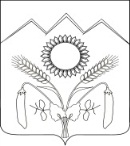 АДМИНИСТРАЦИЯ УНАРОКОВСКОГО СЕЛЬСКОГО ПОСЕЛЕНИЯ МОСТОВСКОГО  РАЙОНА ПОСТАНОВЛЕНИЕот 15.06. 2016                                                                                     № 84село УнароковоДень недели  Время работы    Время перерыва в работе Понедельник   с 8.00 до 17.00    с 12.00 до 12-50Вторник       с 8.00 до 17.00    с 12.00 до 12-50Среда         с 8.00 до 17.00    с 12.00 до 12-50Четверг       с 8.00 до 17.00    с 12.00 до 12-50Пятница       с 8.00 до 16.00    с 12.00 до 12-40СубботаВыходнойВоскресеньеВыходной Понедельникс 800 до 1200Четвергс 800 до 1200№Орган властиДолжностное лицоГрафик работы для личного приемаГрафик работы для письменного обращенияТелефонe-mailАдрес123456    71Администрация Унароковского сельского поселенияГлава администрации  Унароковского  сельского поселенияпо предварительной записи (тел для записи 8(86192)6-42-26) пн.-пятн.8-00 до 16-00перерыв:12-00-12-50, вых. дни: сб., вс.8 (86192)6-42-26, Факс8(86192)6-42-26,e-mail:unarok-admin@mail. ru352595село Унароково,  ул. Ленина, д.27№ п/пНаименование муниципального образованияНаименование МФЦ, его подразделенийМестонахождениеМФЦ, его подразделенийГрафик работы МФЦОфициальный сайт МФЦТелефон и адрес электронной почты МФЦ для обращения заявителейГород КраснодарМКУ МФЦ г. Краснодар, отдел «Западный»г. Краснодар, пр-кт Чекистов, д. 37Пн.-Пт. 08:00-20:00
Сб. 08:00-17:00  
Вс. - выходнойhttp://mfc.krd.ru8(861)2189218
mfc@krd.ruГород КраснодарМКУ МФЦ г. Краснодар, отдел «Карасунский»г. Краснодар, ул. Сормовская, д. 3/2Пн.-Пт. 08:00-20:00
Сб. 08:00-17:00  
Вс. - выходнойhttp://mfc.krd.ru8(861)2189218
mfc@krd.ruГород КраснодарМКУ МФЦ г. Краснодар, отдел «Прикубанский»г. Краснодар, ул. Тургенева, д. 189/6Пн.-Пт. 08:00-20:00
Сб. 08:00-17:00  
Вс. - выходнойhttp://mfc.krd.ru8(861)2189218
mfc@krd.ruГород КраснодарМКУ МФЦ г. Краснодар, отдел «Прикубанский-2»г. Краснодар, ул. им. А. Покрышкина, д. 34Пн.-Пт. 08:00-20:00
Сб. 08:00-17:00  
Вс. - выходнойhttp://mfc.krd.ru8(861)2189218
mfc@krd.ruГород КраснодарМКУ МФЦ г. Краснодар, отдел «Центральный»г. Краснодар, ул. Леваневского, д. 174Пн.-Пт. 08:00-20:00
Сб. 08:00-17:00  
Вс. - выходнойhttp://mfc.krd.ru8(861)2189218
mfc@krd.ruГород-курорт АнапаМКУ МФЦ г. Анапаг. Анапа, ул. Шевченко, д. 288 А, корп. 2Пн.-Сб. 09:00-20:00
Вс. - выходной     http://mfcanapa.ru8(86133)53340
anapa-mfc@mail.ruГород АрмавирМКУ МФЦ г. Армавирг. Армавир, ул. Розы Люксембург, д. 146Пн., Вт., Чт., Пт. 08:00-18:00
Ср. 08:00-20:00
Сб. 08:00-13:00
Вс. - выходнойhttp://armavir.e-mfc.ru8(86137)31825
mfc.armavir@mail.ruГород-курорт ГеленджикМКУ МФЦ г. Геленджикг. Геленджик, ул. Горького, д. 11Пн.-Пт. 08:00-20:00
 Сб. 10:00-20:00 
Вс. - выходнойhttp://gelendzhik.e-mfc.ru8(86141)35549
mfc@gelendzhik.orgГород Горячий КлючМКУ МФЦ г. Горячий Ключг. Горячий Ключ, ул. Ленина, д. 156Пн., Вт., Чт., Пт. 08:00-18:00
Ср. 08:00-20:00
Сб. 09:00-14:00  
Вс. - выходнойhttp://mfc.gorkluch.ru8(86159)44036
mfc-gk@rambler.ruГород-герой НовороссийскМБУ МФЦ г. Новороссийск, отдел «Центральный»г. Новороссийск, ул. Бирюзова, д. 6Пн.-Пт. 08:00-20:00
Сб. 08:00-17:00
Вс. - выходнойhttp://mfc.admnvrsk.ru8(86176)71650
mfcnvrsk@yandex.ruГород-герой НовороссийскМБУ МФЦ г. Новороссийск, отдел «Южный»г. Новороссийск, пр-кт Дзержинского, д. 156 БПн.-Пт. 08:00-20:00
Сб. 08:00-17:00
Вс. - выходнойhttp://mfc.admnvrsk.ru8(86176)71650
mfcnvrsk@yandex.ruГород СочиМАУ МФЦ г. Сочи, отдел «Адлерский»г. Сочи, ул. Кирова, д. 53Пн.-Сб. 09:00-20:00
Вс. - выходнойhttp://mfcsochi.ru8(800)4444700
 info@mfcsochi.ruГород СочиМАУ МФЦ г. Сочи, отдел «Лазаревский»г. Сочи, ул. Лазарева, д. 58Пн.-Сб. 09:00-20:00
Вс. - выходнойhttp://mfcsochi.ru8(800)4444700
 info@mfcsochi.ruГород СочиМАУ МФЦ г. Сочи, отдел «Хостинский»г. Сочи, ул. 20 Горно-Стрелковой дивизии, д. 18 АПн.-Сб. 09:00-20:00
Вс. - выходнойhttp://mfcsochi.ru8(800)4444700
 info@mfcsochi.ruГород СочиМАУ МФЦ г. Сочи, отдел «Центральный»г. Сочи, ул. Юных Ленинцев, д. 10Пн.-Сб. 09:00-20:00
Вс. - выходнойhttp://mfcsochi.ru8(800)4444700
 info@mfcsochi.ruАбинский муниципальный районМКУ МФЦ Абинского районаг. Абинск, ул. Интернациональная, д. 35 БПн. 08:00-20:00 
Вт.-Пт. 08:00-18:00
Сб. 08:00-13:00 
Вс. - выходнойhttp://abinskmfc.ru8(86150)42037
8(86150)42065
mfc-abinsk@mail.ruАпшеронский муниципальный районМКУ МФЦ Апшеронского районаг. Апшеронск, ул. Ворошилова, д. 54Пн.-Чт. 08:00-18:00
Пт. 08:00-20:00
Сб. 08:00-14:00
Вс. - выходнойhttp://www.apsheronsk-mfc.ru8(86152)25230
mfc.apsheronsk@mail.ruБелоглинский муниципальный районМКУ МФЦ Белоглинского районас. Белая Глина, ул. Первомайская, д. 161 АПн.-Чт. 08:00-17:00
Пт. 08:00-16:00
Сб., Вс. - выходнойhttp://belglin.e-mfc.ru8(86154)72524
mfcbelglin@mail.ruБелореченский муниципальный районМКУ МФЦ Белореченского районаг. Белореченск, ул. Красная, д. 46Пн., Cб. 08:00-17:00
Вт.-Пт. 08:00-20:00
Вс. - выходнойhttp://bel.e-mfc.ru/8(86155)33744
bel.mfc@mail.ruБрюховецкий муниципальный районМБУ МФЦ Брюховецкого районаст. Брюховецкая, ул. Ленина, д. 1/1Пн.-Пт. 08:00-20:00
Сб. 08:00-14:00
Вс. - выходнойhttp://mfc-br.ru8(86156)31039
mfc.bruhoveckaya@mail.ruВыселковский муниципальный районМБУ МФЦ Выселковскогораойнаст. Выселки, ул. Лунёва, д. 57Пн.-Пт. 08:00-17:00
Сб., Вс. - выходнойhttp://viselki.e-mfc.ru8(86157)73440
mfc.2010@yandex.ruГулькевичский муниципальный район МКУ МФЦ Гулькевичского районаг. Гулькевичи, ул. Советская, д. 29 АПн., Ср, Чт., Пт. 08:00-18:00
Вт. 08:00-20:00
Сб. 09:00-16:00
Вс. - выходнойhttp://mfcgul.ru8(86160)33077
info@mfcgul.ruДинской муниципальный районБУ МФЦ Динскогораойнаст. Динская, ул. Красная, д. 112Пн., Вт., Чт., Пт. 08:00-18:00
Ср. 08:00-20:00
Сб. 08:00-15:00
Вс. - выходнойhttp://dinsk.e-mfc.ru8(86162)66414
mfc_dinsk@mail.ruЕйский муниципальный районМБУ МФЦ Ейского районаг. Ейск, ул. Армавирская, д. 45/2Пн., Вт., Чт., Пт. 08:00-18:00
Ср. 08:00-20:00
Сб. 08:00-15:00
Вс. - выходнойhttp://eysk.e-mfc.ru8(86132)37181
8(86132)37161
mfc_eisk@mail.ruКавказский муниципальный районМКУ МФЦ Кавказского районаг. Кропоткин, пер. Коммунальный, д. 8/1Пн., Вт., Чт., Пт. 08:00-18:00
Ср. 08:00-20:00
Сб. 08:00-17:00
Вс. - выходнойhttp://kavkazskaya.e-mfc.ru8(86138)76799
kavmfc@yandex.ruКалининский муниципальный районМКУ МФЦ Калининского районаст. Калининская, ул. Фадеева, д. 148/5Пн.-Пт. 09:00-17:00
Сб., Вс. - выходнойhttp://kalina.e-mfc.ru8(86163)22709
mfc-kalina@rambler.ruКаневской муниципальный районМКУ МФЦ Каневского районаст. Каневская, ул. Горького, д. 58Пн., Вт., Чт., Пт. 08:00-18:30 
Ср. 08:00-20:00
Сб. 08:00-14:00    
Вс. - выходнойhttp://kanevskaya.e-mfc.ru8(86164)45191
8(86164)45188
mfc@kanevskadm.ruКореновский муниципальный районМБУ МФЦ Кореновского районаг. Кореновск, ул. Ленина, д. 128Пн., Вт., Чт., Пт. 08:00-18:00
Ср. 08:00-20:00
Сб. 09:00-13:00
Вс. - выходнойhttp://mfc.korenovsk.ru8(86142)46240
8(86142)46261
mfc@admkor.ruКрасноармейский муниципальный районМКБУ МФЦ Красноармейского районаст. Полтавская, ул. Просвещения, д. 107 АПн., Ср., Чт., Пт. 08:00-18:30
Вт. 08:00-20:00
Сб. 08:00-14:00
Вс. - выходнойhttp://krasnarm.e-mfc.ru8(86165)40897
mfc.krasnarm@mail.ruКрыловский муниципальный районМБУ МФЦ Крыловского районаст. Крыловская, ул. Орджоникидзе, д. 32Пн.-Пт. 08:00-16:00 
перерыв 12:00-13:00
Сб. 08:00-13:00             
Вс. - выходнойhttp://krilovsk.e-mfc.ru8(86161)35119
mfc.krilovskaya@mail.ruКрымский муниципальный районМАУ МФЦ Крымского районаг. Крымск, ул. Адагумская, д. 153Пн. 09:00-20:00
Вт., Пт. 08:00-18:00
Сб. 08:00 - 07:00
Вс. - выходнойhttp://krymskmfc.ru8(86131)43774
mfc.krymsk@mail.ruКурганинский муниципальный районМКУ МФЦ Курганинского районаг. Курганинск, ул. Калинина, д. 57Пн., Вт., Чт., Пт. 08:00-18:00
Ср. 08:00-20:00
Сб. 08.00-14.00
Вс. - выходнойhttp://kurganinsk.e-mfc.ru8(86147)27799
8(86147)27545
mfc-kurganinsk@rambler.ruКущевский муниципальный районМУ МФЦ Кущевского районаст. Кущевская, пер. Школьный, д. 55Пн., Ср., Чт., Пт. 08:00-18:00
Вт. 08:00-20:00
Сб. 08:00-13:00
Вс. - выходнойhttp://mfckush.ru8(800)3022290
8(86168)40290 
mfckush@mail.ruЛабинский муниципальный районМБУ МФЦ Лабинского районаг. Лабинск, ул. Победы, д. 177Пн., Вт., Чт., Пт. 08:00-18:00 
Ср. 08:00-20:00
Сб. 08:00-14:00             
Вс. - выходнойhttp://labinsk.e-mfc.ru8(86169)35618
8(86169)35610
mfc.labinsk@yandex.ruЛенинградский муниципальный районМБУ МФЦ Ленинградского районаст. Ленинградская, ул. Красная, д. 136 корп. АПн., Вт., Ср., Пт. 08:00-18:00
Чт. 08:00-20:00
Сб.  08:00-13:00 
Вс. выходнойhttp://lenmfc.ru8(86145)37898
Len_mfc@mail.ruМостовский муниципальный районМБУ МФЦ Мостовского районапгт. Мостовской, ул. Горького, д. 140Пн., Ср., Чт., Пт. 08:00-18:00
Вт. 08:00-20:00
Сб.  08:00-13:00
Вс. - выходнойhttp://mostovskoi.e-mfc.ru8(86192)54384
most.mfc@mail.ruНовокубанский муниципальный районМАУ МФЦ Новокубанского районаг. Новокубанск, ул. Первомайская, д. 134Пн., Вт., Ср., Пт. 08:00-18:00
Чт. 08:00-20:00
Сб. 08:00-13:00 
Вс. - выходнойhttp://novokubansk.e-mfc.ru8(86195)31161
mfc31161@yandex.ruНовопокровский муниципальный районМБУ МФЦ Новопокровского районаст. Новопокровская, ул. Ленина, д. 113Пн., Вт., Ср., Чт. 08:00-17:00 
Пт. 08:00-16:00
Сб. 08:00-13:00
Вс. - выходнойhttp://novopokrovsk.e-mfc.ru/8(86149)73742
novopokrovskii_mfc@mail.ruОтрадненский муниципальный районМБУ МФЦ Отраднскогорайонаст. Отрадная, ул. Красная, д. 67 Б/2Пн., Вт., Чт., Пт. 08:00-17:00
Ср. 08:00-20:00
Сб. 08:00-13:00
Вс. - выходнойhttp://mfc.otradnaya.ru8(86144)34621
mfc.otradnaya@mail.ruПавловский муниципальный районМБУ МФЦ Павловского районаст. Павловская, ул. Гладкова, д. 11Пн., Ср., Пт. 08:00-18:00
Вт., Чт. 08:00-20:00 
Сб. 08:00-16:00       
Вс. - выходной http://www.mfc.pavlraion.ru8(86191)54595
mfc-pavlovskii@mail.ruПриморско-Ахтарский муниципальный районМКУ МФЦ Приморско-Ахтарского районаг. Приморско-Ахтарск, 
ул. Фестивальная, д. 57Пн., Вт., Чт., Пт. 08:00-18:00
Ср. 08:00-20:00
Сб. 08:00-13:00
Вс. - выходнойhttp://mfc-prahtarsk.ru8(86143)31837
8(86143)31838
mfс.prаhtаrsk@mаil.ruСеверский муниципальный районМБУ МФЦ Северского района, отдел «Афипский»пгт. Афипский, ул. 50 лет Октября, д. 30Пн.-Пт. 09:00-17:00
Сб., Вс. - выходнойhttp://sevmfc.ru8(961)5325404
sevmfc@mail.ruСеверский муниципальный районМБУ МФЦ Северского района, отдел «Ильский»пгт. Ильский, ул. Ленина, д. 186Пн. 08:00-20:00
Вт.-Пт. 08:00-18:00
Сб. 08:00-13:00       
Вс. - выходной http://sevmfc.ru8(961)8512980
sevmfc@mail.ruСеверский муниципальный районМБУ МФЦ Северского районаст. Северская, ул. Ленина, д. 121 БПн. 08:00-20:00
Вт.-Пт. 08:00-18:00
 Сб. 08:00-13:00 
Вс. - выходнойhttp://sevmfc.ru8(86166)20104
sevmfc@mail.ruСлавянский муниципальный районМАУ МФЦ Славянского районаг. Славянск-на-Кубани, 
ул. Отдельская, д. 324, помещение № 1Пн., Вт., Чт., Пт. 08:00-18:30
Ср. 08:00-20:00
Сб. 08:00-14:00
Вс. - выходнойhttp://slavmfc.ru8(86146)25885
mfc@slavmfc.ruСтароминский муниципальный районМКУ МФЦ Староминского районаст. Староминская, ул. Коммунаров, д. 86Пн., Вт., Чт., Пт. 08:00-18:00
Ср. 08:00-20:00
Сб. 08:00-12:00
Вс. - выходнойhttp://starmin.e-mfc.ru8(86153)43408
mfc.starominsk@yandex.ruТбилисский муниципальный районМБУ МФЦ Тбилисского районаст. Тбилисская, ул. Новая, д. 7 БПн., Вт., Чт., Пт. 08:00-18:00
Ср. 08:00-20:00
Сб. 08:00-16:00
Вс. - выходнойhttp://mfc.tbilisskaya.com8(86158)33192
mfctbil@mail.ruТемрюкский муниципальный районМБУ МФЦ Темрюкского районаг. Темрюк, ул. Розы Люксембург/Гоголя, д. 65/90Пн., Вт., Чт., Пт. 08:00-18:30
Ср. 08:00-20:00
Сб. 08:00-14:00 
Вс. -  выходнойhttp://mfc.temryuk.ru8(86148)54445
mfctemryuk@yandex.ruТимашевский муниципальный районМКУ МФЦ Тимашевского районаг. Тимашевск, ул. Пионерская, д. 90 АПн., Вт., Чт., Пт. 08:00-18:00
Ср. 08:00-20:00
Сб. 08:00-14:00 
Вс. - выходнойhttp://mfc.timregion.ru8(86130)42582
mfctim@yandex.ruТихорецкий муниципальный районМКУ МФЦ Тихорецкого районаг. Тихорецк, ул. Энгельса, д. 76 Д-ЕПн.-Пт. 08:00-20:00
Сб. 09:00-14:00        
 Вс. - выходнойhttp://tihoreck.e-mfc.ru8(86196)75479
tihoresk-mfc@yandex.ruТуапсинский муниципальный районМКУ МФЦ Туапсинского районаг. Туапсе, ул. Горького, д. 28Пн. 10:00-20:00
Вт.-Пт. 09:00-19:00
Сб. 09:00-13:00
Вс. - выходнойhttp://mfc.tuapseregion.ru8(86167)29738
mfc-tuapse@mail.ruУспенский муниципальный районМБУ МФЦ Успенского районас. Успенское, ул. Калинина, д. 76Пн.-Пт. 09:00-18:00
Сб., Вс.-  выходнойhttp://uspenskiy.e-mfc.ru8(86140)55693
mfc.uspenskiy@mail.ruУсть-Лабинский муниципальный районМБУ МФЦ Усть-Лабинского районаг. Усть-Лабинск, ул. Ленина, д. 43Пн. 08:00-20:00
Вт.-Пт. 08:00-18:00
Сб. 08:00-16:00
Вс. - выходнойhttp://ust-lab.e-mfc.ru8(86135)50137
mfc-ustlab@mail.ruЩербиновский муниципальный районМБУ МФЦ Щербиновского районаст. Старощербиновская, ул. Чкалова, д. 92Пн.-Пт. 08:00-17:00
Сб., Вс. - выходной http://mfc.staradm.ru8(86151)77714
mfc_scherbin@mail.ru№ 
п/пНаименование и реквизиты документаКол-во экз-ров (шт.)Кол-во экз-ров (шт.)Кол-во листов (шт.)Кол-во листов (шт.)Примечание№ 
п/пНаименование и реквизиты документаподлинниккопияподлинниккопияПримечание123